PRIJEDLOG NACIONALNOG KURIKULUMa MEĐUPREDMETNETEME UČITI KAKO UČITIPrijedlog nakon stručne raspraveSVIBANJ 2016.A. OPIS  MEĐUPREDMETNE TEMESvijet u kojem živimo mijenja se velikom brzinom. Znanstveni, tehnološki i društveni razvoj iz dana u dan pred nas postavljaju nove izazove koji zahtijevaju nova znanja, vještine i vrijednosti. Brzina promjena djeluje na kva- litetu našega osobnog, društvenog i profesionalnog života što nas potiče na neprestano učenje i prilagodbu. Iako je teško predvidjeti kako će izgledati naš život u budućnosti, izvjesno je da će napredak pojedinog društva ovisiti o sposobnostima svih njegovih članova, posebno starijih, u praćenju promjena. Osobito je snažan utjecaj znanstvenih i tehnoloških promjena na globalno gospodarstvo, u kojem se sve brže stvaraju novi poslovi i pro- fesije utemeljene na učinkovitoj uporabi znanja. Brz tehnološki napredak donosi i duboke društvene promjene, obilježene sve intenzivnijim korištenjem informacijsko-komunikacijskim tehnologijama u radnom okruženju i u životu pojedinca. Stoga profesionalne kompetencije sve više uključuju i sposobnost timskog rada, suradnje s osobama različitih zanimanja i rada u multikulturalnom okruženju te cjeloživotno učenje.Intenzivne promjene usmjerene prema sve većoj ulozi znanja u globalnom društvu u središte stavljaju proces učenja, mijenjaju ulogu učitelja i obrazovnog sustava koji učenicima treba pružati podršku pri stjecanju onih kompetencija koje će im omogućiti uspješan profesionalni i osobni život. Učenje i poučavanje u školama usmje- reno je na razvoj specifičnih kompetencija opisanih u kurikulumima pojedinih predmeta, ali i općih kompeten- cija koje prožimaju učenje i poučavanje različitih odgojno-obrazovnih područja i svih predmeta. One su spoj znanja, vještina, uvjerenja i stavova koji su transdisciplinarni i primjenjivi u različitim situacijama. Učiti kako učiti jedna je od takvih kompetencija koja omogućuje cjeloživotno učenje u različitim okruženjima. Ona obuhvaća sposobnost organiziranja i reguliranja svojeg učenja, pojedinačno i u skupinama. Uključuje sposobnost učin- kovitog upravljanja svojim učenjem, rješavanja problema, usvajanja, obrade i vrednovanja informacija i njihova integriranja u smislene cjeline novog znanja i vještina koje su primjenjive u različitim situacijama – kod kuće, na poslu, u obrazovanju i usavršavanju. U svojoj osnovi Učiti kako učiti znatno pridonosi cjeloživotnom učenju i upravljanju obrazovnim i profesionalnim putem pojedinca.Svrha je uvođenja međupredmetne teme Učiti kako učiti omogućiti učenicima da razviju znanja i vještine uprav- ljanja svojim učenjem i primjene odgovarajućih strategija u različitim situacijama učenja u formalnom, nefor- malnom i informalnom okruženju. Ta će im kompetencija omogućiti da usvoje znanja i vještine koje će moći uspješno primjenjivati u kasnijem osobnom i profesionalnom razvoju u kontekstu cjeloživotnog učenja.Proces učenja središnji je proces u školi i cilj svih aktivnosti poučavanja. Zbog toga se kompetencija Učiti kako učiti razvija na svakome nastavnom satu te u svim izvannastavnim aktivnostima. Međutim, različita područja učenja zahtijevaju ponešto različite pristupe učenju, pa nastava u pojedinim predmetima pruža mogućnosti za razvoj različitih aspekata te kompetencije. U svim područjima učenja važno je da učenici dobiju priliku samostalno oda- birati neke aktivnosti i sadržaje učenja te svoj pristup učenju. Sustavno razvijajući tu kompetenciju u različitim područjima, učenici stječu vještine samostalnog učenja, upoznaju sebe kao učenika, uče postavljati svoje ciljeve učenja i upravljati procesima učenja, emocijama i motivacijom te vrednovati ono što su naučili. Bolje i lakše povezuju znanja iz različitih područja u strukture znanja koje mogu uspješno primjenjivati u različitim situaci- jama. Time se postiže proaktivan odnos prema učenju – učenici postaju njegovi aktivni sudionici i kreatori te se povećava intrinzična motivacija koja je u osnovi samoreguliranog učenja. Ono u čemu su učenici uspješni, vole raditi i češće rade. Tako učenje i znanje ugrađuju u svoj sustav vrijednosti jer vide njihovu svrhu te ih povezuju s osobnim i profesionalnim razvojem i svojom ulogom kompetentnih građana.Ostvarivanje očekivanja u ovoj međupredmetnoj temi u velikoj mjeri ovisi o osobinama samih učenika, njihovu sazrijevanju i spremnosti da prihvate odgovornost za svoje učenje. Zbog toga je uloga učitelja i suradnja s drugim odgojno-obrazovnim radnicima i roditeljima ključna, prije svega u stvaranju okruženja koje će učenicima davati najbolji poticaj za razvoj kompetencije.Kompetencija Učiti kako učiti prepoznata je kao sastavnica generičkih kompetencija u Okviru nacionalnog kuriku- luma te je utkana u načela učenja i poučavanja koja vrijede za cijeli odgojno-obrazovni sustav.U cilju zadovoljavanja odgojno-obrazovnih potreba učenika s teškoćama, kurikulum se prilagođava u skladu sa smjernicama Okvira za poticanje i prilagodbu iskustava učenja te vrednovanje postignuća djece i učenika s teš- koćama. U cilju zadovoljavanja odgojno-obrazovnih potreba darovitih učenika, uvodi se razlikovni kurikulum u skladu sa smjernicama Okvira za poticanje iskustava učenja i vrednovanje postignuća darovite djece i učenika.B. ODGOJNO-OBRAZOVNI  CILJEVI  UČENJA I  POUČAVANJA MEĐUPREDMETNE TEMEOsnovni je odgojno-obrazovni cilj učenja i poučavanja međupredmetne teme Učiti kako učiti u učenika razviti aktivan pristup učenju i pozitivan stav prema učenju, te ga osposobiti za primjenu stečenog znanja i vještina u različitim situacijama i kontekstima. Taj osnovni cilj razložen je u nekoliko podciljeva:Učenik se koristi različitim strategijama učenja i upravljanja informacijama koje su temelj za razvoj ostalih vrsta pismenosti te za kritički i kreativni pristup rješavanju problema.Učenik upravlja svojim učenjem tako što postavlja ciljeve učenja, planira i odabire pristup učenju te prati, prilagođava i samovrednuje proces i rezultate učenja.Učenik prepoznaje vrijednost učenja i pokazuje interes za učenje, prepoznaje svoje motive za učenje, razu- mije i regulira svoje emocije tako da potiču učenje te razvija pozitivnu sliku o sebi kao učeniku.Učenik stvara prikladno fizičko i socijalno okruženje koje poticajno djeluje na učenje i podržava ga.C. DOMENE U ORGANIZACIJI KURIKULUMA MEĐUPREDMETNE TEMEUčenici će biti uspješni u učenju ako su u središtu svih aktivnosti učenja i poučavanja u školi. Uspješan proces učenja odvija se međuodnosom kognitivnih i metakognitivnih procesa, motivacije i emocija i omogućuje učeni- cima da napreduju u preuzimanju odgovornosti i kontrole nad svojim učenjem. Uspješni učenici imaju pozitiv- nu sliku o sebi, prepoznaju vrijednost učenja u svojem životu i svoje interese za pojedina područja učenja. Oni usvajaju strategije koje im omogućuju uspješno upravljanje informacijama, rješavanje problema te razvoj krea- tivnog i kritičkog mišljenja. Postavljaju visoke, ali dostižne, ciljeve učenja i sukladno njima uspješno planiraju i organiziraju svoje učenje. Uspješni učenici prate i vrednuju svoj napredak u učenju i prema potrebi mijenjaju i prilagođavaju svoj pristup učenju. Znaju kako se motivirati za učenje i ustraju u ulaganju truda u učenje. Mogu se nositi sa situacijama neuspjeha i regulirati negativne emocije koje se javljaju u učenju. Oni dobro upravljaju svojim vremenom za učenje i prilagođavaju fizičku okolinu onako kako će podržati učenje. Da bi uspješno učili, učenici moraju imati razvijene vještine suradnje s drugim učenicima, ali i učiteljima. Drugim riječima, učenje će biti uspješno onda kada učenici odabiru i uspješno se koriste različitim strategijama učenja i upravljanja infor- macijama, nadgledaju svoje učenje i reguliraju svoje emocije i motivaciju u situacijama učenja, organiziraju svoje okruženje za učenje te uspješno surađuju s drugima u svojoj okolini za učenje.Kurikulum međupredmetne teme Učiti kako učiti organiziran je u četiri domene: A. Primjena strategija učenja i upravljanja informacijama, B. Upravljanje svojim učenjem, C. Upravljanje emocijama i motivacijom u učenju iD. Stvaranje okruženja za učenje.DOMENA: Primjena strategija učenja i upravljanja informacijamaUčinkovito učenje podrazumijeva korištenje različitim strategijama učenja, pamćenja, čitanja, pisanja i rješava- nja problema u različitim područjima učenja u svim odgojno-obrazovnim ciklusima.Upravljanje informacijama jedna je od ključnih vještina potrebnih za učinkovito učenje. Ona se odnosi na pre- poznavanje potrebe za informacijama, na njihov pronalazak, vrednovanje i korištenje njima te na stvaranje no- vih informacija i njihove transformacije u novo znanje. Pristupanje informacijama iz različitih izvora (tiskanih i digitalnih) i njihova obrada temelj je za razvoj ostalih vrsta pismenosti (informacijske, jezične, računalne, ma- tematičke, prirodoslovne, medijske i druge), kao i za korištenje informacijsko-komunikacijskom tehnologijom u procesu učenja. Upravljanje informacijama neophodno je i za razvoj kritičkog i kreativnog mišljenja. Kritičko mišljenje omogućuje razložnu argumentaciju i racionalno donošenje odluka te osposobljava učenike za prepozna- vanje i analizu problema. Kreativno mišljenje očituje se u stvaranju originalnih poveznica, ideja i pristupa na te- melju kojih učenici stvaraju i primjenjuju svoja znanja u različitim okruženjima. Postupnim razvojem tih oblika mišljenja te poznavanjem i primjenom različitih kognitivnih strategija učenja osigurava se stjecanje znanja na višim kognitivnim razinama: od poznavanja temeljnih činjenica i izvođenja jednostavnih zaključaka na temelju poznatih informacija, preko konceptualnog razumijevanja, transformacije i primjene znanja do stvaralačkog rje- šavanja problema.DOMENA: Upravljanje svojim učenjemUpravljanje svojim učenjem podrazumijeva svjesnost učenika o svojim procesima učenja, samoanalizu i samo- vrednovanje učenja te sve njihove napore postavljanja ciljeva, aktivnog planiranja, nadgledanja i reguliranja ko- gnitivnih aktivnosti tijekom procesa učenja, rješavanja problema ili izvršavanja zadataka. Ta znanja i vještine predstavljaju metakognitivni aspekt učenja. Pri učenju u različitim područjima pojavljuju se ponešto drugačije vještine i strategije upravljanja svojim učenjem (tzv. metakognitivne vještine). U svim situacijama učenja, a po- sebno pri rješavanju složenih, teških i novih zadataka, korištenje metakognitivnim vještinama značajno pobolj- šava učenje, omogućuje samostalnije i trajnije učenje, kao i primjenu naučenoga u novim situacijama. Osim korištenja metakognitivnim vještinama, za upravljanje svojim učenjem važne su također učeničke implicitne ili eksplicitne ideje i uvjerenja o sebi kao učeniku, zadatcima, mogućim pristupima i strategijama učenja itd. Iako to učenikovo znanje nije uvijek točno, važno je zato što usmjerava učenikov doživljaj situacije učenja te pred- stavlja izvor iz kojeg crpe informacije o tome kako pristupiti učenju. Pri upravljanju svojim učenjem ulogu ima i učenikovo neposredno subjektivno iskustvo učenja koje mu omogućava praćenje procesa i mijenjanje pristupa učenju, npr. u situacijama neuspjeha.DOMENA: Upravljanje emocijama i motivacijom u učenjuMotivacija i emocije prožimaju svaku situaciju učenja. Zbog toga je važno da okolina za učenje učenicima pruža mogućnost da prepoznaju vrijednost učenja za svoj život, razviju intrinzičnu motivaciju za učenje i postupno prepoznaju ona područja učenja za koja pokazuju osobit interes. Učenici kvalitetnije uče ako procjenjuju da će uspješno savladati određenu aktivnost ili sadržaj, ako je doživljavaju zanimljivom i vrijednom i ako vide njezinu svrhu i povezanost sa svojim životnim iskustvima. Uspješni učenici žele naučiti što više iz pojedinog područja, a nisu usmjereni isključivo na učenje radi ocjena ili postizanja boljeg uspjeha od drugih učenika. Njihovo zadovolj- stvo u učenju i osjećaj ponosa zbog uspjeha u zadatku potaknut će razvoj interesa i ulaganje truda u buduće uče- nje. Iako se u školi učenici često susreću i sa zadacima koji su im manje zanimljivi i manje važni za život i koje će doživjeti preteškima, uspješni učenici znat će kako se potaknuti na učenje i tih sadržaja za koje nisu intrinzično motivirani te će ustrajati i u takvim zadacima usprkos poteškoćama. Nasuprot tomu, negativne emocije, osjećaj nekompetentnosti i izostanak interesa dovest će do neuspjeha u učenju jer će učenici u takvim situacijama izbje- gavati ulaganje truda koji im je potreban da uspiju. Učenici koji uspijevaju regulirati svoje emocije i održavati motivaciju, ulažu više energije i bolje se koriste svojim kapacitetima za učenje.DOMENA: Stvaranje okruženja za učenjeZa uspješno učenje važno je da učenici razviju vještinu stvaranja prikladnoga fizičkog i socijalnog okruženja koje poticajno djeluje na učenje. Organizacija fizičkog okruženja, poput organizacije prostora i uvjeta za učenje, čini učenje ugodnijim te poboljšava koncentraciju i motivaciju. Važno je da učenici razvijaju fleksibilnost te da se mogu prilagoditi i uspješno učiti i u okolini koja nije idealna za učenje. Prije početka učenja učenik organizira prostor za učenje, prilagođava uvjete okoline sebi ili sebe tim uvjetima, prema potrebi ih mijenja i na kraju vred- nuje učinkovitost okruženja za buduće učenje. Učenje se često odvija u socijalnom okruženju i učenik tijekom učenja procjenjuje resurse koje ono nudi. Za uspješnu interakciju sa socijalnom okolinom učenik treba razvijati socijalne vještine: aktivno slušanje, pregovaranje, poštivanje pravila, uvažavanje drugih, zauzimanje za sebe, su- radnju itd. One se razvijaju i jačaju u suradničkom učenju (dijalog, rad u paru, rad u skupini...) kao važnom obliku aktivnog učenja. Suradničko učenje povećava spremnost za izbor izazovnijih zadataka, ustrajnost, motivaciju, prijenos znanja na nove situacije i razvija metakognitivne vještine, a time djeluje i na učenička postignuća. Na kraju, učenik treba znati procijeniti kada treba pomoć i podršku i potražiti ju od učitelja, vršnjaka i/ili roditelja. Svaki od njih na osobit način doprinosi iskustvu učenja.Na Slici 1. prikazana je struktura međupredmetne teme Učiti kako učiti i njezine veze s drugim međupredmet- nim temama i odgojno-obrazovnim područjima.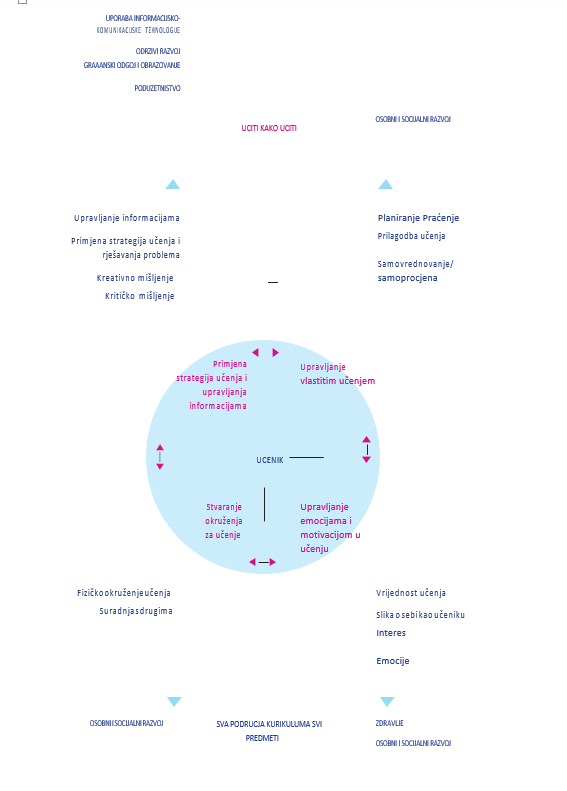 Slika 1. Međupredmetna tema Učiti kako učiti i njezine veze s drugim međupredmetnim temama i  odgojno-obrazovnim područjimaD. ODGOJNO-OBRAZOVNA OČEKIVANJA PO ODGOJNO-OBRAZOVNIM CIKLUSIMA I DOMENAMARAZRADA PO   ODGOJNO-OBRAZOVNIM  CIKLUSIMA1. CIKLUS (predškola, 1. i 2. razred osnovne škole)2. CIKLUS (3., 4. i 5. razred osnovne škole)3. CIKLUS (6., 7. i 8. razred osnovne škole)4.I 5. CIKLUS (srednja škola)E. UČENJE I POUČAVANJE MEĐUPREDMETNE  TEMEMeđupredmetna tema Učiti kako učiti usmjerena je na razvoj samostalnog, odgovornog i uspješnog učenika u procesu stjecanja znanja, vještina i stavova. Ostvarenje zadanih ciljeva međupredmetne teme Učiti kako učiti po- drazumijeva učenika koji traži informacije i koristi se njima u svojoj okolini, koristi se raznovrsnim strategijama učenja uz primjenu suvremenih informacijskih i komunikacijskih tehnologija kako bi aktivno stvarao nove ideje i koncepte na temelju sadašnjeg i/ili ranijeg iskustva. Učenik uči s razumijevanjem, što uključuje proces reorga- nizacije sadržaja, odnosno razmišljanje i rješavanje problema. Učenik isprobava različite strategije učenja, pro- cjenjuje njihovu učinkovitost i koristi se njima ovisno o situaciji. Učenik je motiviran za učenje, regulira emocije s ciljem poticanja učenja. Stvara prikladno okruženje koje mu omogućuje da svoju pažnju potpuno usmjeri na učenje. Kako bi što uspješnije učio, učenik stvara pozitivne interakcije sa svojim vršnjacima i drugim osobama u školi i izvan nje.Uloga je učitelja poticanje aktivnog učenja. Nastavu valja usmjeriti na učenika i poticanje preuzimanja odgovor- nosti učenika za svoje učenje. Učitelji mogu utjecati na učenička socijalna i intelektualna iskustva na različite načine, svojim stavovima, vjerovanjima i očekivanjima te ponašanjem u razrednoj interakciji. Da bi bio uspješan u poticanju učenja, učitelj treba imati pozitivne stavove o učenju, pozitivna i visoka (prikladna) očekivanja, vjero- vati da učenik može ostvariti uspjeh u učenju, i sam biti uspješan „učenik“. Učitelj poučavanje prilagođava potre- bama, osobinama i interesima učenika. To znači da bira sadržaje i aktivnosti primjerene razvojnoj razini učenika (one koje može riješiti uz malu pomoć učitelja). Uloga je učitelja osigurati pomoć i podršku pri učenju, a ta pomoć i podrška smanjuju se sve većom samostalnošću učenika u učenju, dok u konačnici njegovo učenje ne postane samostalno i samoregulirano. Učitelj potiče učenje i razvoj aktivnim poučavanjem, odnosno uporabom strategija i tehnika poučavanja kojima osigurava interakciju učenika sa sadržajima učenja, drugim učenicima i s učiteljem.Učenje i poučavanje međupredmetne teme Učiti kako učiti ne zahtijeva dodatne, specifične materijale i izvore, posebno okruženje ni značajno dodatno vrijeme za učenje. Budući da se poučavanje te međupredmetne teme provodi u svim predmetima, s pomoću konkretnih aktivnosti i sadržaja te je neodvojivo od iskustva učenja, zahti- jeva pripremu učitelja i stručnih suradnika za aktivno poučavanje (suradničko učenje, radionički, iskustveni tip nastave, debate, igranje uloga, diskusije, rješavanje problema) ili učenje izvan učionice (samostalni ili istraživački projekti u skupini, izvještaji, rad u školskoj knjižnici, terenska nastava, posjeti ustanovama, putovanja, promatra- nje okoline). Takvi oblici rada pomažu u aktiviranju učenika, pobuđivanju pažnje i interesa, otkrivanju vrijedno- sti učenja i znanja, poticanju motivacije i smanjenju negativnih emocija te pozitivnim stavovima prema učenju i školi. Također potiču učenje kroz igru, učenje otkrivanjem, razvoj kreativnog, kritičkog i divergentnog mišljenja, rješavanja problema, razvoj vještina komunikacije, argumentirane rasprave, asertivnost, uvažavanje drugih, su- radnje, aktivnog slušanja itd. Aktivno učenje učitelj potiče kreiranjem razrednog okruženja, situacija učenja, ali i izravnim poučavanjem strategija učenja i strategija upravljanja svojim učenjem. Učitelj najprije sam pokazuje primjenu neke strategije, objašnjava kada, kako i zašto se koristi tom strategijom, odnosno objašnjava što radi i zašto to radi. Nakon toga učenici na sličnom materijalu primjenjuju strategiju uz vodstvo učitelja. U sljedećoj fazi učitelj povećava razinu odgovornosti učenika te učenici strategiju uvježbavaju na novim sadržajima. Na kraju učenici primjenjuju novo znanje (strategiju) u nepoznatim i novim situacijama. Na primjer, ako učitelj želi poučiti učenike strategiji strukturiranja teksta, nakon čitanja teksta izdvaja ključne pojmove, objašnjava u kakvu su međusobnom odnosu ti pojmovi te naglašava strukturu teksta koju može i grafički prikazati. Nakon demon- stracije učenici sami strukturiraju sadržaj i izrađuju grafički prikaz, a učitelj ih nadgleda, daje upute i ispravlja. Nakon te vođene vježbe učenici različitim zadatcima samostalno uvježbavaju strategiju. Kako bi učenici ovladali tim strategijama, važno im je osigurati dovoljno vremena i prilika za učestalo uvježbavanje kako bi se mogli ka- snije koristiti njima u novim situacijama.Učitelj se također za poticanje aktivnog učenja može koristiti informacijsko-komunikacijskom tehnologijom, ne samo za pristup informacijama, komunikaciju i prezentacije nego i za stvaranje interaktivnog okruženja za uče- nje; s pomoću različitih sustava upravljanja učenjem omogućuje uvježbavanje, rješavanje problema, simulacijsko učenje, učenje temeljeno na igri, provjeru znanja i vještina itd.Primjena strategija učenja i upravljanja informacijama potiče se onda kada se u svakodnevnom odgojno-obrazovnom procesu u kreiraju situacije učenja u kojima učenik:pronalazi i vrednuje različite izvore informacija i različite vrste informacija te se njima koristikoristi se različitim materijalima za učenjerješava raznolike, relativno složene probleme primjerene njegovoj dobi, koji su često takvi da postoje različiti pristupi rješavanju (a ne samo jedan standardni način) ili različita rješenjakoristi se postojećim znanjima, ima dovoljno vremena i prilika za povezivanje novih iskustava učenja s po- stojećima i uspješnu obradu i transformaciju informacija u novo znanjeovladava tehnikama održavanja pažnje i strategijama pamćenjaovladava strategijama učenja u različitim područjima učenja (npr. čitanje, pisanje, rješavanje problema)ima mogućnost izbora aktivnosti i sadržaja učenja i donošenja odluka o pristupima učenjuargumentirano raspravlja i obrazlaže svoje mišljenjekritički prosuđuje informacije, rješava probleme i donosi zaključkeodgovara na pitanja kojima se potiče razumijevanje, analiza, sinteza, kritičko razmišljanje, prosuđivanje i primjena znanja, a ne samo reprodukcija informacijaima priliku postavljati pitanja drugimaima priliku izraziti svoje mišljenje, propitivati, raspravljati, uspoređivati i vrednovati različite perspektiveosjeća se slobodnim griješiti; uči iz pogrešaka koje se vide kao poticaj i prilika za učenje te preuzimanje kon- trole nad svojim učenjemstvara originalne poveznice i ideje na temelju kojih primjenjuje svoja znanja u različitim situacijama i okru-ženjimaima priliku isprobavati različite pristupe i istraživati različite idejeima priliku svoje znanje i vještine predstaviti drugima na različite načine.Upravljanje svojim učenjem u učenika se razvija onda kad se u redovitom procesu učenja i poučavanja on uključuje u aktivnosti u kojima:ima mogućnost preuzeti inicijativuima priliku i poticaj za razmišljanje o svojem učenjuverbalizira svoje planove, strategije, korake pri rješavanju zadataka ili pri učenjuima priliku postavljati realne i ostvarive ciljeve učenja te uvidjeti svrhu učenjaprati svoj napredak ka ostvarivanju ciljeva učenja (provjerava razumijevanje i rješenja, otkriva pogreške, prilagođava pristup učenju, procjenjuje učinkovitost odabranog pristupa)analizira i vrednuje proces i ishode svojeg učenjaima priliku procjenjivati uratke drugih učenikaanalizira uzroke uspjeha ili neuspjeha s obzirom na trud koji je uložio u učenje (npr. „Dobio sam lošu ocjenu jer nisam dovoljno učio.“ ili „Uložio sam napor u učenje i naučio sam.“)dobiva pravodobne i konkretne povratne informacije koje su usmjerene na unaprjeđivanje procesa učenja i motivacije za učenje.Učitelj podržava učenika u razvoju strategija Upravljanja emocijama i motivacijom tako što:učenicima daje priliku da preispituju vrijednost učenja i ulogu učenja u svojem životuvjeruje da učenik može svladati zadatak i to pokazuje, odnosno ima pozitivna i prikladna, ali dovoljno visoka, očekivanja od svih učenikaosigurava učenicima iskustvo uspjeha tako što im daje zanimljive, izazovne i prikladne zadatke u skladu s njihovim potrebama i interesimaučenicima daje priliku da razviju pozitivna očekivanja i vjerovanja o sebi (vjerovanja da imaju kontrolu nad zadatkom/učenjem i da mogu ostvariti uspjeh)potiče ih da preispitaju svoja uvjerenja o učenju (npr. da se uči samo u školi i za ocjenu, da naučeno neće trebati kasnije u životu itd.)jasno iznosi ciljeve poučavanja/učenja za pojedini nastavni sat i kriterije za procjenu njihove ostvarenosti,što omogućuje učenicima jasan uvid u to što i zašto uče te što se od njih očekujepotiče učenike da osvijeste svoje potrebe u učenju i u skladu s njima postave ciljevedaje priliku učenicima da sadržaje i situacije učenja povežu sa svojim iskustvima i interesimadaje podršku pri svladavanju teškoća i potiče ustrajnost na zadatkupotiče na ulaganje truda u učenju i stvaranje veze između ulaganja truda i uspjeha u učenju te potiče na razvoj vještina samomotiviranjapodržava učenike da usvoje strategije samonagrađivanja te potiče pozitivne emocije u učenjudaje podršku učenicima da razviju strategije reguliranja straha od ispitivanja i drugih negativnih emocija povezanih s učenjem.Stvaranje okruženja za učenje učitelj potiče tako što omogućuje:razredno okruženje koje je ugodno i pruža podršku te učenike ohrabruje za suradnju, traženje pomoći i uzajamnu podršku pri učenjupripremu potrebnih materijala za učenjerazgovor o utjecaju okoline na učenje, odnosno o tome kako urediti prostor za uspješno učenjeplaniranje vremena za izvođenje zadatka, izradu učeničkih planova učenja i rasporeda vremena potrebnog za određene aktivnostizadatke koji zahtijevaju suradnju među učenicima i projekte u kojima učenici imaju priliku za suradničko učenje, postavljanje zajedničkih ciljeva te ravnopravno sudjelovanje učenika koji imaju različite sposobnosti i pristupe učenjuaktivno slušanje učenika, zauzimanje za sebe, poštivanje mišljenja drugih, nenasilno rješavanje konflikatasudjelovanje učenika u dogovaranju razrednih pravilatraženje pomoći u učenju od učitelja, roditelja, drugih učenika, stručnih suradnika.Osim učitelja pomoć u stjecanju kompetencije Učiti kako učiti pružaju stručni suradnici (psiholozi, pedagozi, knjižničari, stručnjaci edukacijsko-rehabilitacijskog profila) pomažući učiteljima u radu u skupini ili pojedinač- nom radu s učenicima te zajedničkim radom na projektnim i drugim školskim aktivnostima. Svatko od njih u području svojih stručnih kompetencija pomaže učenicima u razvijanju strategija uspješnog učenja.Od posebne je važnosti uključenost roditelja, koji učenike motiviraju za učenje i potiču ih na usvajanje uspješnih strategija učenja (planiranja učenja, organizacije vremena, organizacije okruženja za učenje i slično) surađujući i razmjenjujući informacije s učiteljima i stručnim suradnicima. Suradnja roditelja, učitelja i stručnih suradnika temelji se na partnerskom odnosu. Uključenost roditelja ponešto se razlikuje ovisno o dobi i individualnim potrebama svakog djeteta. Dok se na početku odgojno-obrazovnog puta očekuje da roditelji sustavno prate učenje i napredovanje svojega djeteta te mu po potrebi pružaju različitu izravnu i neizravnu podršku i pomoć, u kasnijim razdobljima naglašava se važnost samostalnosti i odgovornosti učenika za učenje.Poticanje aktivnog učenja škola može organizirati u suradnji s drugim institucijama (knjižnicama izvan škole, muzejima, kazalištima i slično). Ravnatelj i osnivač škole trebaju osigurati preduvjete i resurse za aktivno pou- čavanje (usavršavanje odgojno-obrazovnih radnika, uređenje i osuvremenjivanje škole, provođenje planiranih aktivnosti itd.). Svi sudionici uključeni u poticanje aktivnog učenja, svaki u svojemu području djelovanja, zajed- nički rade na ostvarenju cilja, a to je razvoj samostalnog, odgovornog i uspješnog učenika spremnog na cjeloživotno učenje.F. VREDNOVANJE U MEĐUPREDMETNOJ TEMIOčekivanja definirana kurikulumom međupredmetne teme Učiti kako učiti podržavaju usvajanje odgojno- obrazovnih ishoda u svim predmetima, ali i u samostalnom neformalnom i informalnom učenju u izvanškolskom kontekstu. Ostvarivanje očekivanja ove međupredmetne teme olakšava učenicima učenje te vodi boljim postignućima u pojedinim nastavnim predmetima i odgojno-obrazovnim područjima. Većina odgojno-obrazovnih  očekivanja međupredmetne  teme Učiti kako učiti može se izravno ugraditi (učiti, poučavati i vrednovati) u predmetne kurikulume u svim godinama učenja i poučavanja unutar pojedinih odgojno-obrazovnih ciklusa. To znači da se ostvarivanje odgojno-obrazovnih očekivanja međupredmetne teme Učiti kako učiti vrednuje unutar svakog predmeta, usporedo s vrednovanjem ostvarivanja odgojno-obrazovnih ishoda u tome predmetu.Svaki učitelj ima autonomiju planiranja kada će i kako vrednovati ostvarivanje očekivanja ove međupredmetne teme u pojedinom predmetu, zajedno s predmetnim kompetencijama definiranima kurikulumima nastavnih predmeta. Razredniku i stručnim suradnicima ostavlja se mogućnost ostvarivanja i vrednovanja određenog, manjeg dijela postavljenih odgojno-obrazovnih očekivanja izvan nastave pojedinih predmeta. Ako je neko očekivanje ostvareno u korelaciji dvaju ili više predmeta, u integriranoj nastavi, projektnoj nastavi ili u školskoj knjižnici, onda će i vrednovanje biti provedeno suradnički. Škole imaju obvezu vrednovati usvojenost očekivanja međupredmetne teme Učiti kako učiti koja se ostvaruju na ove načine, ali su autonomne u određivanju pristupa i postupaka vrednovanja, što se definira školskim kurikulumomUz navedeno, predlaže se uvođenje ciklusnih nacionalnih ispitivanja na uzorcima učenika određenih godišta s ciljem utvrđivanja usvojenosti očekivanja definiranih kurikulumom međupredmetne teme Učiti kako učiti na razini cijelog odgojno-obrazovnog sustava i njegovih pojedinih dijelova.Ostvarivanjem odgojno-obrazovnih očekivanja kurikuluma međupredmetne teme Učiti kako učiti učenici se osposobljavaju za učinkovito i trajno samostalno učenje i samovrednovanje. Stoga se ostvarivanje očekivanja te međupredmetne teme vrednuje, u prvome redu, u okviru pristupa vrednovanja za učenje i vrednovanja kao učenja. Ti pristupi podrazumijevaju da je u razredu uspostavljena poticajna atmosfera temeljena na učinkovitoj komunikaciji i interakciji učenika i učitelja, kao i učenika međusobno. Također, ti pristupi podrazumijevaju jasne i transparentne ciljeve i ishode učenja koji su poznati i učeniku, a ne samo učitelju.Vrednovanje za učenjeVrednovanje za učenje podrazumijeva praćenje i usmjeravanje procesa učenja i poučavanja za vrijeme njegova odvijanja. Učenik prati svoj napredak i procjenjuje uspješnost čime se koristi za poboljšanje procesa učenja (prema potrebi mijenja učenje, npr. upotrebljava druge strategije učenja, oslanja se na druge izvore informacija itd.).Učitelj provjerava uspješnost poučavanja i učenja, procjenjuje spremnost učenika za određeni oblik učenja, daje učeniku pravovremenu i konstruktivnu povratnu informaciju o napretku i uspješnosti učenja te potiče autonomiju učenika u budućem učenju. Također, na temelju prikupljenih informacija iz tog procesa učitelj planira i unapređuje buduće poučavanje.Od učitelja se očekuje kreativnost u pronalaženju i osmišljavanju optimalnih metoda i tehnika koje odražavaju načela vrednovanja za učenje i koje se mogu uklopiti u svakodnevno učenje i poučavanje, a kojima se osiguravaju uvjeti za učenikovo doživljavanje uspjeha s ciljem jačanja učeničke samoefikasnosti.Vrednovanje kao učenjeU okviru vrednovanja kao učenja učeniku se osigurava potrebno vrijeme za razmišljanje i refleksiju o učenju te samovrednovanje. Također, preporuča se organizacija konzultacijskih sastanaka s učenicima o učenju na kojima se vode ciljani razgovori o učenju i rezultatima učenja. Učenika se potiče na vođenje dnevnika učenja. Učenik i učitelj zajedno razvijaju učenikov pojedinačni plan učenja.Moguće su metode i tehnike u okviru vrednovanja kao učenja:samorefleksija/samoanaliza – tj. razvoj i praćenje postizanja svojih ciljeva učenjasamovrednovanje – učenik je aktivno uključen u promatranje, nadgledanje i reguliranje svojeg procesa učenja te oblikovanje povratne informacije o tijeku i napretku u tom procesu; može uključivati vođenje zabilješki, razmišljanje naglas prilikom učenja i rješavanja zadatka i sl.vršnjačko vrednovanje – učenik je aktivno uključen u vrednovanje učenja svojih vršnjaka te im pomaže u promatranju, nadgledanju i reguliranju procesa učenja vršnjačkom povratnom informacijomrazličite kombinacije samovrednovanja, vršnjačkog vrednovanja i učiteljeva vrednovanja – npr. nakon učenikovih komentara mogu uslijediti komentari ostalih učenika ili komentari učitelja.U skladu sa svime navedenim ostvarivanje očekivanja u međupredmetnojtemi Učiti kako učiti zasebno se ne ocjenjuje. O usvojenosti odgojno-obrazovnih očekivanja potrebno je izvještavati učenike i roditelje redovitim načinima izvješćivanja. O usvojenosti nekih sastavnica ove međupredmetne teme u kontekstu pojedinog predmeta formalno se izvješćuje za svakog učenika na kraju nastavne/školske godine. Ti se elementi vrednuju unutar kvalitativnog osvrta o postignućima i napredovanju učenika u 1. i 2. odgojno-obrazovnom ciklusu i pomoću ljestvica procjene elemenata generičkih kompetencija u 3., 4. i 5. odgojno-obrazovnom ciklusu. Za detaljnije pojašnjenje pristupa vrednovanja za učenje i vrednovanja kao učenja, kao i oblika izvješćivanja o učeničkim postignućima, vidjeti Okvir za vrednovanje procesa i ishoda učenja u osnovnim i srednjim školama Republike Hrvatske. 								—481. CIKLUS(predškola, 1. i 2. razred osnovne škole)2. CIKLUS(3., 4. i 5. razred osnovneškole)3. CIKLUS(6., 7. i 8. razred osnovneškole)4. I 5. CIKLUS(srednja škola)A. PRIMJENA1. UPRAVLJANJEA.1.1. Učenik uz pomoćA.1.2.. Uz podršku učiteljaA.1.3./4./5. Učenik samostalno traži nove informacije izA.1.3./4./5. Učenik samostalno traži nove informacije izSTRATEGIJA UCENJAINFORMACIJAMAučitelja traži noveili samostalno traži noverazličitih izvora, povezuje ih u smislene cjeline i uspješnorazličitih izvora, povezuje ih u smislene cjeline i uspješnoI UPRAVLJANJAinformacije iz različitihinformacije iz različitihprimjenjuje pri rješavanju problema.primjenjuje pri rješavanju problema.INFORMACIJAMAizvora i uspješno ihizvora i uspješno ihprimjenjuje pri rješavanjuprimjenjuje pri rješavanjuproblema.problema.2. PRIMJENAA.2.1.. Učenik se koristiA.2.2.. Učenik primjenjujeA.2.3.. Učenik se koristiA.2.4./5. Učenik se koristiSTRATEGIJA UCENJA Ijednostavnim  strategijamastrategije učenja irazličitim strategijamarazličitim strategijamaRJESAVANJE PROBLEMAučenja i rješava probleme urješava probleme uučenja i primjenjuje ih priučenja i samostalno ihsvim područjima učenja uzsvim područjima učenjaostvarivanju ciljeva učenjaprimjenjuje pri ostvarivanjupomoć učitelja.uz praćenje i podrškui rješavanju problema uciljeva učenja i rješavanjuučitelja.svim područjima učenja uzproblema u svim područjimapovremeno praćenje učitelja.učenja.3. KREATIVNO MISLJENJEA.3.1. Učenik spontano i kreativno oblikuje i izražava svoje misli i osjećajepri učenju i rješavanju problema.A.3.2. Učenik se koristi kreativnošću za oblikovanje svojih ideja i pristupa rješavanju problema.A.3.3. Učenik samostalno oblikuje svoje ideje i kreativno pristupa rješavanju problema.A.3.4./5. Učenik kreativno djeluje u različitim područjima učenja.4. KRITICKO MISLJENJEA.4.1. Učenik oblikuje i izražava svoje misli i osjećaje.A.4.2. Učenik razlikuje činjenice od mišljenja i sposoban je usporediti različite ideje.A.4.3. Učenik kritički promišlja i vrednuje ideje uz podršku učitelja.A.4.4./5. Učenik samostalno kritički promišlja i vrednuje ideje.B. UPRAVLJANJE SVOJIM UCENJEM1. PLANIRANJEB.1.1. Na poticaj i uz pomoć učitelja učenik određuje cilj učenja i odabire pristup učenju.B.1.2.. Uz podršku učitelja učenik određuje ciljeve učenja, odabire pristup učenju te planira učenje.B.1.3. Uz povremenu podršku učenik samostalno određuje ciljeve učenja, odabire strategije učenja i planira učenje.B.1.4./5. Učenik samostalno određuje ciljeve učenja, odabire pristup učenju te planira učenje.2. PRACENJEB.2.1. Na poticaj i uz pomoć učitelja prati svoje učenje.B.2.2. Na poticaj učitelja učenik prati svoje učenje i napredovanje tijekom učenja.B.2.3. Uz povremeni poticaj i samostalno učenik prati učinkovitost učenja i svojenapredovanje tijekom učenja.B.2.4./5. Učenik prati učinkovitost učenja i svoje napredovanje tijekom učenja.3. PRILAGODBA UCENJAB.3.1. Na poticaj i uz pomoć učitelja učenik mijenja pristup učenju.B.3.2. Uz podršku učitelja, ali i samostalno, prema potrebi učenik mijenja plan ili pristup učenju.B.3.3. Učenik regulira svoje učenje mijenjanjem plana ili pristupa učenju, samostalno ili uz poticaj učitelja.B.3.4./5. Učenik regulira svoje učenje mijenjajući prema potrebi plan ili pristup učenju.4. SAMOVREDNOVANJE/ SAMOPROCJENAB.4.1. Na poticaj i uz pomoć učitelja procjenjuje je li uspješno riješio zadatak ili naučio.B.4.2. Na poticaj učitelja, ali i samostalno, učenik samovrednuje proces učenja i svoje rezultate te procjenjuje ostvareni napredak.B.4.3./4./5. Učenik samovrednuje proces učenja i svoje rezultate, procjenjuje ostvareni napredak te na temelju toga planira buduće učenje.B.4.3./4./5. Učenik samovrednuje proces učenja i svoje rezultate, procjenjuje ostvareni napredak te na temelju toga planira buduće učenje.C. UPRAVLJANJE1.  VRIJEDNOSTC.1.1./2./3./4./5. Učenik može objasniti vrijednost učenja za svoj život.C.1.1./2./3./4./5. Učenik može objasniti vrijednost učenja za svoj život.C.1.1./2./3./4./5. Učenik može objasniti vrijednost učenja za svoj život.C.1.1./2./3./4./5. Učenik može objasniti vrijednost učenja za svoj život.EMOCIJAMA I MOTIVACIJOM UUCENJAUCENJU2. SLIKA O SEBI KAO UCENIKUC.2.1./2./3./4./5. Učenik iskazuje pozitivna i visoka očekivanja i vjeruje u svoj uspjeh u učenju.C.2.1./2./3./4./5. Učenik iskazuje pozitivna i visoka očekivanja i vjeruje u svoj uspjeh u učenju.C.2.1./2./3./4./5. Učenik iskazuje pozitivna i visoka očekivanja i vjeruje u svoj uspjeh u učenju.C.2.1./2./3./4./5. Učenik iskazuje pozitivna i visoka očekivanja i vjeruje u svoj uspjeh u učenju.3. INTERESC.3.1./2./3./4./5. Učenik iskazuje interes za različita područja, preuzima odgovornost za svoje učenje i ustraje u učenju.C.3.1./2./3./4./5. Učenik iskazuje interes za različita područja, preuzima odgovornost za svoje učenje i ustraje u učenju.C.3.1./2./3./4./5. Učenik iskazuje interes za različita područja, preuzima odgovornost za svoje učenje i ustraje u učenju.C.3.1./2./3./4./5. Učenik iskazuje interes za različita područja, preuzima odgovornost za svoje učenje i ustraje u učenju.4. EMOCIJEC.4.1./2./3./4./5. Učenik se koristi ugodnim emocijama i raspoloženjima tako da potiču učenje i kontrolira neugodne emocije i raspoloženja tako da ga ne ometaju u učenju.C.4.1./2./3./4./5. Učenik se koristi ugodnim emocijama i raspoloženjima tako da potiču učenje i kontrolira neugodne emocije i raspoloženja tako da ga ne ometaju u učenju.C.4.1./2./3./4./5. Učenik se koristi ugodnim emocijama i raspoloženjima tako da potiču učenje i kontrolira neugodne emocije i raspoloženja tako da ga ne ometaju u učenju.C.4.1./2./3./4./5. Učenik se koristi ugodnim emocijama i raspoloženjima tako da potiču učenje i kontrolira neugodne emocije i raspoloženja tako da ga ne ometaju u učenju.D. STVARANJE OKRUZENJA ZA UCENJE1. FIZICKO OKRUZENJE UCENJAD.1.1./2./3./4./5. Učenik stvara prikladno fizičko okruženje za učenje s ciljem poboljšanja koncentracije i motivacije.D.1.1./2./3./4./5. Učenik stvara prikladno fizičko okruženje za učenje s ciljem poboljšanja koncentracije i motivacije.D.1.1./2./3./4./5. Učenik stvara prikladno fizičko okruženje za učenje s ciljem poboljšanja koncentracije i motivacije.D.1.1./2./3./4./5. Učenik stvara prikladno fizičko okruženje za učenje s ciljem poboljšanja koncentracije i motivacije.D. STVARANJE OKRUZENJA ZA UCENJE2. SURADNJA S DRUGIMAD.2.1./2./3./4./5. Učenik ostvaruje dobru komunikaciju s drugima, uspješno surađuje u različitim situacijama i spreman je zatražiti i ponuditi pomoć.D.2.1./2./3./4./5. Učenik ostvaruje dobru komunikaciju s drugima, uspješno surađuje u različitim situacijama i spreman je zatražiti i ponuditi pomoć.D.2.1./2./3./4./5. Učenik ostvaruje dobru komunikaciju s drugima, uspješno surađuje u različitim situacijama i spreman je zatražiti i ponuditi pomoć.D.2.1./2./3./4./5. Učenik ostvaruje dobru komunikaciju s drugima, uspješno surađuje u različitim situacijama i spreman je zatražiti i ponuditi pomoć.NEKE STRATEGIJE UCENJA (A. DOMENA)NEKE STRATEGIJE UCENJA (A. DOMENA)NEKE STRATEGIJE UCENJA (A. DOMENA)NEKE STRATEGIJE UCENJA (A. DOMENA)STRATEGIJE RJESAVANJA PROBLEMASTRATEGIJE   CITANJASTRATEGIJE PISANJASTRATEGIJE PAMCENJApažljivo čitanje uputa i zadatka te pojašnjavanje problemaizdvajanje ključnih elemenata  problemaorganizacija ideja (vidno predočavanje problema, procesa ili situacije s pomoću tablice, skice, popisa, modela i sl.)traženje i prepoznavanje obrazaca u podatcima, idejama (uopćavanje)uporaba imaginacije u razumijevanju problema (npr. uživlja- vanje u problem, situaciju, proces)simulacija i isprobavanje određenih elemenata problema i procesa (pokušaji i provjere)osmišljavanje konkretnog primjera  problematraženje dodatnih informacija o problemumijenjanje perspektive (npr. gledanje na problem iz pozici- je druge osobe)rješavanje unatrag (od rješenja prema postavljanju zadatka)rastavljanje problema u dijelove i pojednostavljivanje prob- lemarješavanje dijela problema (rješavanje pojedinog koraka)zapisivanje postupka rješavanja problemauzimanje u obzir različitih mogućih rješenja i putova dolas- ka do rješenjaprimjena teorije (primjena općeg pravila na specifičan slučaj)predviđanje (oblikovanje hipoteza)primjena znanstvenih metoda u istraživanju problema (is- traživački pristup)razmišljanje prema analogiji (o rješenjima u sličnim prob- lemima)preispitivanje pretpostavkipogađanje, provjera, prilagodbauporaba drugačijeg pristupa od uobičajenogprepoznavanje pristranosti i pogrešaka u zaključivanjutraženje pomoćiprovjera odabranog rješenjaodređivanje cilja čitanjapregled nadolazećeg teksta (naslova, pod- naslova, slika, teksta u cjelini) kako bi se dobio dojam o strukturi i sadržaju tekstabrzo prolaženje tekstom kako bi se zahva- tila glavna ideja i ključni pojmovi te identi- ficirala struktura teksta i sl.predviđanje (korištenje postojećim znan- jitma za predviđanje sadržaja i provjeru ra- zumijevanja)otkrivanje značenja na temelju kontek- sta (korištenje postojećim znanjima za spoznavanje značenja nepoznatih riječi i sl.)postavljanje i odgovaranje na pitanja koja zahtijevaju donošenje zaključaka koji tekst čine smislenim za učenikapodcrtavanje i bilježenje ključnih pojmova na marginama tijekom čitanjapregledavanje već pročitanog tekstavraćanje na dijelove teksta koje učenik nije razumiopreskakanje dijelova teksta koje učenik procjenjuje nevažnimparafraziranje (prepričavanje informacija ili ideja u tekstu)analiziranje i sažimanje (izdvajanje bitnog od nebitnog, utvrđivanje glavne ideje, or- ganiziranje i izražavanje važnih ideja)povezivanje informacija iz teksta s iskust- vom i znanjima iz drugih područjaizrada grafičkih reprezentacija teksto-va sa svrhom poboljšanja razumijevanja i zapamćivanja  sadržajaplaniranje pisanja različitih vrsta tekstova (određivan- je teme i glavne ideje, ut- vrđivanje osnovnih eleme- nata teksta)analiza i razrada ideja, prim- jera, podataka koji govore o glavnoj ideji, opisaargumentacija (zauziman- je pozicije i prikupljanje in- formacija koje podržavaju poziciju)organizacija i grupiranje ideja i priprema skice / pla- na tekstapisanje prve inačice tekstapredviđanje kritike i/ili mo- gućih pitanja čitateljaispravljanje napisanog tek- staprovjera konačne verzije tekstagrupiranje informacija u smislene cjelinepovezivanje  informaci-ja s postojećim znanjem i iskustvomorganiziranje informaci- ja (u tablice, skice, mod- ele i sl.)vidno predočavanje (stva- ranje mentalne slike stva- ranje asocijacija između informacija)stvaranje i uporaba ak- ronimaprepričavanje (pričan- je priče)ponavljanje i uvježbavan- je na različitim zadacimaponavljanje do razine prenaučenostiA. DOMENA: PRIMJENA STRATEGIJA UCENJA I UPRAVLJANJA INFORMACIJAMA ( 1. ciklus)A. DOMENA: PRIMJENA STRATEGIJA UCENJA I UPRAVLJANJA INFORMACIJAMA ( 1. ciklus)A. DOMENA: PRIMJENA STRATEGIJA UCENJA I UPRAVLJANJA INFORMACIJAMA ( 1. ciklus)ODGOJNO-OBRAZOVNA    OCEKIVANJARAZRADA   ODGOJNO-OBRAZOVNIH  OCEKIVANJAB. UPRAVLJANJE  INFORMACIJAMAA.1.1. Učenik uz pomoć učitelja traži nove informacije iz različitih izvora i uspješno ih primjenjuje pri rješavanju problema.Uz pomoć učitelja:—određuje koje su mu informacije potrebne i planira kako doći do njih—prati upute pri pregledavanju i korištenju različitim izvorima informacija (knjižna i neknjižna građa)—uspoređuje nove informacije i odabire one koje su mu potrebne—pronađene informacije bilježi i organizira za korištenje prema uputama—objašnjava i opisuje drugima kako je došao do informacije—prikazuje jednostavan sadržaj informacije drugima—rješava problem koristeći se pronađenim informacijama.Preporuke za ostvarivanje očekivanjaIntegracijom s ostalim područjima i međupredmetnim temama (posebice s IKT-om) svakodnevno u redovitoj nastavi. Očekivanje se uz redovitu nastavu može ostvarivati i projektnom nastavom, u izvannastavnim i izvanučioničkim aktivnostima, u suradnji sa sa školskim knjižničarom i drugim ustanovama u okruženju.Preporuča se upoznavanje i razlikovanje jednostavnijih tiskanih i digitalnih izvora (knjiga, časopisa, slikovnica; uspoređivanje knjižne i neknjižne građe (časopisi, filmovi…)), pronalaženje i primjena njihovih glavnih dijelova (opis građe – autor, ilustrator, naslov, sadržaj…).Planiranje rada u skupini / pojedinačnog rada u školskoj knjižnici pri rješavanju određenih zadataka. Pretraživanje ograničenih izvora u potrazi za određenom informacijom prema zadanim kriterijima.Za ostvarivanje istraživačkih aktivnosti koristiti primarne izvore u školskoj knjižnici, drugim knjižnicama i ustanovama, digitalne obrazovne sadržaje, razgovore sa stručnjacima iz lokalne zajednice ili udaljenih mjesta pomoću informacijsko-komunikacijske tehnologije.Integracijom s ostalim područjima i međupredmetnim temama (posebice s IKT-om) svakodnevno u redovitoj nastavi. Očekivanje se uz redovitu nastavu može ostvarivati i projektnom nastavom, u izvannastavnim i izvanučioničkim aktivnostima, u suradnji sa sa školskim knjižničarom i drugim ustanovama u okruženju.Preporuča se upoznavanje i razlikovanje jednostavnijih tiskanih i digitalnih izvora (knjiga, časopisa, slikovnica; uspoređivanje knjižne i neknjižne građe (časopisi, filmovi…)), pronalaženje i primjena njihovih glavnih dijelova (opis građe – autor, ilustrator, naslov, sadržaj…).Planiranje rada u skupini / pojedinačnog rada u školskoj knjižnici pri rješavanju određenih zadataka. Pretraživanje ograničenih izvora u potrazi za određenom informacijom prema zadanim kriterijima.Za ostvarivanje istraživačkih aktivnosti koristiti primarne izvore u školskoj knjižnici, drugim knjižnicama i ustanovama, digitalne obrazovne sadržaje, razgovore sa stručnjacima iz lokalne zajednice ili udaljenih mjesta pomoću informacijsko-komunikacijske tehnologije.ODGOJNO-OBRAZOVNA    OCEKIVANJARAZRADA   ODGOJNO-OBRAZOVNIH  OCEKIVANJAC. PRIMJENA STRATEGIJA UCENJA I RJESAVANJE PROBLEMAA.2.1. Učenik se koristi jednostavnim strategijama učenja i rješava probleme u svim područjima učenja uz pomoć učitelja.Uz pomoć učitelja:—povezuje nove sadržaje s prethodnim znanjem i iskustvima—opisuje manje dijelove sadržaja svojim riječima—jednostavno organizira sadržaje učenja—koristi se jednostavnim strategijama pamćenja—rješava jednostavne, konkretne probleme. Zajedno s učiteljem:—identificira glavne elemente problema—primjenjuje i ponavlja primjenu različitih jednostavnih strategija pri rješavanju problema—nalazi moguća rješenja, provjerava ih i odabire jedno.Preporuke za ostvarivanje očekivanjaOčekivanje se treba ostvarivati u svakom predmetu, svakodnevno,učenjem i poučavanjem, tijekom redovite nastave, ali i projektnom nastavom, izvannastavnim, izvanučioničkim aktivnostima, u suradnji sa školskim knjižničarom i drugim ustanovama. Izravno poučavati strategije učenja, pamćenja, čitanja i pisanja. Modelirati korištenje strategijama. Vođena refleksija o korištenju strategijama. Raspravljanje o korištenju strategijama u parovima ili manjim skupinama.Korištenje pristupom učenja otkrivanjem (istraživačko učenje, projektni rad, simulacije, igranje uloga, igre s pravilima (strategijske igre)). Koristiti se pogodnostima informacijsko-komunikacijske tehnologije za razvoj vještina i strategija učenja.Poticanje suradničkog učenja i učenja u paru (uzajamno poučavanje, timski rad). Razumijevanje naučenoga učenik može pokazati:—prepričavanjem (oblikovanjem sadržaja svojim  riječima)—sažimanjem i izdvajanjem bitnih obilježja—izradom jednostavnijih mapa u kojima prikazuje odnose i veze među zadanim pojmovima—izradom vizualnog prikaza zadanog sadržaja—rješavanje jednostavnijih konkretnih problema na različite načine.Očekivanje se treba ostvarivati u svakom predmetu, svakodnevno,učenjem i poučavanjem, tijekom redovite nastave, ali i projektnom nastavom, izvannastavnim, izvanučioničkim aktivnostima, u suradnji sa školskim knjižničarom i drugim ustanovama. Izravno poučavati strategije učenja, pamćenja, čitanja i pisanja. Modelirati korištenje strategijama. Vođena refleksija o korištenju strategijama. Raspravljanje o korištenju strategijama u parovima ili manjim skupinama.Korištenje pristupom učenja otkrivanjem (istraživačko učenje, projektni rad, simulacije, igranje uloga, igre s pravilima (strategijske igre)). Koristiti se pogodnostima informacijsko-komunikacijske tehnologije za razvoj vještina i strategija učenja.Poticanje suradničkog učenja i učenja u paru (uzajamno poučavanje, timski rad). Razumijevanje naučenoga učenik može pokazati:—prepričavanjem (oblikovanjem sadržaja svojim  riječima)—sažimanjem i izdvajanjem bitnih obilježja—izradom jednostavnijih mapa u kojima prikazuje odnose i veze među zadanim pojmovima—izradom vizualnog prikaza zadanog sadržaja—rješavanje jednostavnijih konkretnih problema na različite načine.D. KREATIVNO MISLJENJEA.3.1. Učenik spontano i kreativno oblikuje i izražava svoje misli i osjećaje pri učenju i rješavanju problema.Pojedine ideje ili situacije može osmisliti i prikazati na drugačiji način.Pokazuje interes prema novome (idejama, pristupima rješavanju problema, situacijama). Uz podršku učitelja usmjerava svoju kreativnu aktivnost prema krajnjem cilju ili proizvodu.ODGOJNO-OBRAZOVNA    OCEKIVANJARAZRADA   ODGOJNO-OBRAZOVNIH  OCEKIVANJAPreporuke za ostvarivanje očekivanjaOčekivanje se može ostvariti u svakom predmetu, svakodnevno, određenim sadržajima i aktivnostima, tijekom redovite nastave, ali izvannastavnim, izvanučioničkim aktivnostima u suradnji sa školskim knjižničarom i drugim ustanovama, a osobito je pogodno za projektni pristup te integraciju različitih tema / područja učenja. Mogućnost korištenja različitim računalnim programima, igrama i aplikacijama koje potiču kreativni proces.Primjerice, osmišljavanje alternativnih završetaka priče i/ili odgovora na pitanja (npr. „Što bi se sve moglo dogoditi kada više ne bi padala kiša?”).Uključivanje različitih igara koje potiču stvaranje asocijacija i uporabu mašte. Opažanje i istraživanje svijeta oko sebe svim osjetilima.Osmišljavanje jednostavnih pokusa koji omogućuju istraživanje svijeta oko sebe.Očekivanje se može ostvariti u svakom predmetu, svakodnevno, određenim sadržajima i aktivnostima, tijekom redovite nastave, ali izvannastavnim, izvanučioničkim aktivnostima u suradnji sa školskim knjižničarom i drugim ustanovama, a osobito je pogodno za projektni pristup te integraciju različitih tema / područja učenja. Mogućnost korištenja različitim računalnim programima, igrama i aplikacijama koje potiču kreativni proces.Primjerice, osmišljavanje alternativnih završetaka priče i/ili odgovora na pitanja (npr. „Što bi se sve moglo dogoditi kada više ne bi padala kiša?”).Uključivanje različitih igara koje potiču stvaranje asocijacija i uporabu mašte. Opažanje i istraživanje svijeta oko sebe svim osjetilima.Osmišljavanje jednostavnih pokusa koji omogućuju istraživanje svijeta oko sebe.E. KRITICKO MISLJENJEA.4.1. Učenik oblikuje i izražava svoje misli i osjećaje.Može izraziti što misli i osjeća o nekom problemu, ideji, situaciji koja mu je bliska. Razlikuje svoje mišljenje od mišljenja drugih.Preporuke za ostvarivanje očekivanjaOčekivanje se može ostvariti u svakom predmetu, svakodnevno, određenim sadržajima i aktivnostima, tijekom redovite nastave, ali i projektnom nastavom, izvannastavnim, izvanučioničkim aktivnostima, u suradnji sa školskim knjižničarom i drugim ustanovama. Korištenje situacijama iz svakodnevnog života (u razredu, školi, okruženju).Očekivanje se može ostvariti u svakom predmetu, svakodnevno, određenim sadržajima i aktivnostima, tijekom redovite nastave, ali i projektnom nastavom, izvannastavnim, izvanučioničkim aktivnostima, u suradnji sa školskim knjižničarom i drugim ustanovama. Korištenje situacijama iz svakodnevnog života (u razredu, školi, okruženju).B. DOMENA: UPRAVLJANJE SVOJIM UCENJEM ( 1. ciklus)B. DOMENA: UPRAVLJANJE SVOJIM UCENJEM ( 1. ciklus)B. DOMENA: UPRAVLJANJE SVOJIM UCENJEM ( 1. ciklus)ODGOJNO-OBRAZOVNA    OCEKIVANJARAZRADA   ODGOJNO-OBRAZOVNIH  OCEKIVANJAB. PLANIRANJEB.1.1. Na poticaj i uz pomoć učitelja učenik određuje cilj učenja i odabire pristup učenju.Uz pomoć učitelja:procjenjuje težinu zadatakamože izreći u osnovnim crtama što se u zadatku zahtijeva i što treba znati ili činiti da bi se zadatak uspješno riješiorazumije da se za rješavanje zadatka ili učenje može koristiti različitim pristupima te pokazuje osnovna znanja o njimaodređuje kratkoročan i konkretan cilj učenja (npr. na pojedinom satu) i planira sadržaj koji će učitiodređuje redoslijed aktivnosti učenja i igre te ga se pridržava.C. PRAHENJEB.2.1. Na poticaj i uz pomoć učitelja prati svoje učenje.Prati upute učitelja tijekom učenja ili rada na zadatku.Na poticaj učitelja može iskazati jednostavne procjene o svojim procesima učenja (npr.„Dobro sam ovo zapamtio.“).Na poticaj i uz pomoć učitelja provjerava ono što je dotad napravio, uočava eventualne pogreške i ispravlja ih.Na poticaj i uz pomoć učitelja prati svoj napredak u učenju i ocjenjuje svoju izvedbu planiranih aktivnosti (koliko je blizu cilju).D. PRILAGODBA UCENJAB.3.1. Na poticaj i uz pomoć učitelja učenik mijenja pristup učenju.Može prepoznati koji su pristupi učenju / rješavanju zadatka korisniji za ostvarivanje ciljeva.Kad dođe do poteškoća pri rješavanju zadatka ili u učenju, mijenja pristup na poticaj i uz pomoć učitelja.E. SAMOVREDNOVANJE/ SAMOPROCJENAB.4.1. Na poticaj i uz pomoć učitelja procjenjuje je li uspješno riješio zadatak ili naučio.Može izreći je li uspio riješiti zadatak i što je naučio.Procjenjuje i uloženi trud i vrijeme te svoje zadovoljstvo učenjem i rezultatima.Uz pomoć učitelja analizira koji su uzroci uspjehu ili neuspjehu i razmišlja o budućem učenju i tome kako ga popraviti.(Ne)uspjeh pripisuje postojanju ili izostanku truda te odabiru strategija učenja i korištenju njima.C. DOMENA: UPRAVLJANJE EMOCIJAMA I MOTIVACIJOM U UCENJU ( 1. ciklus)C. DOMENA: UPRAVLJANJE EMOCIJAMA I MOTIVACIJOM U UCENJU ( 1. ciklus)C. DOMENA: UPRAVLJANJE EMOCIJAMA I MOTIVACIJOM U UCENJU ( 1. ciklus)ODGOJNO-OBRAZOVNA    OCEKIVANJARAZRADA   ODGOJNO-OBRAZOVNIH  OCEKIVANJAB. VRIJEDNOST UCENJAC.1.1. Učenik može objasniti vrijednost učenja za svoj život.Može izraziti u osnovnim crtama zašto je za njega učenje važno (npr. „Da znam čitati.”).C. SLIKA O SEBI KAO UCENIKUC.2.1. Učenik iskazuje pozitivna i visoka očekivanja i vjeruje u svoj uspjeh u učenju.Očekuje da će savladati zadatke koje dobiva u školi.D. INTERESC.3.1. Učenik iskazuje interes za različita područja, preuzima odgovornost za svoje učenje i ustraje u učenju.Navodi teme ili aktivnosti koje ga zanimaju u školi.Može navesti jednostavne razloge za učenje pojedinih sadržaja.Kao razlog uspjeha/neuspjeha u pojedinom zadatku navodi svoj napor uložen u učenje. Može navesti u kojim je aktivnostima ili predmetima naročito uspješan.E. EMOCIJEC.4.1. Učenik se koristi ugodnim emocijama i raspoloženjima tako da potiču učenje i kontrolira neugodne emocije i raspoloženja tako da ga ne ometaju u učenju.Pokazuje pozitivne emocije povezane s učenjem i školom. Pokazuje radoznalost i rado se uključuje u aktivnosti učenja.Situacije neuspjeha prihvaća kao dio učenja i ne obeshrabruju ga u budućem učenju. Kontrolira strah od ispitivanja tako što ga iskazuje i traži pomoć.Preporuke za ostvarivanje očekivanjaOstvaruje se u svim predmetima. Koristiti se razgovorom o učenju i raspravama u skupini. Učitelji iznose ciljeve učenja na svakom satu. Individualizirani rad tijekom nastave i pojedinačni rad sa svakim učenikom. Suradničko učenje, igranje uloga i vršnjačka podrška usituacijama neuspjeha. Radionice s ciljem razvijanja pozitivne slike o sebi i rasprave u skupini o važnosti ulaganja truda za uspjeh u učenju. Različite aktivnosti u kojima se učenici potiču da iskazuju svoje interese i postavljaju ciljeve povezane s tim što žele naučiti, a ne samo s dobivanjem ocjene. Vrednovanje za učenje koje uključuje specifične povratne informacije usmjerene na isticanje učenikovih jakih strana, ali i usmjeravanje na ono što ulaganjem truda treba unaprijediti.Stvaranje situacija u kojima će svaki učenik imati priliku iskusiti uspjeh u učenju i time steći pozitivna iskustva povezana s učenjem. Stvaranje okruženja za učenje u kojem će svaki učenik imati priliku prepoznati i razvijati svoje osobne interese. Koristiti se e-okruženjem, programima i aplikacijama kako bi učenje bilo zanimljivije (npr. mrežni tečajevi, prikupljanje kolekcija materijala u elektroničkom obliku…). Podrška učitelja u prepoznavanju interesa i razvoju intrinzične motivacije za učenje. Poticanje učenika da pripisuju svoje neuspjehe nedovoljno uloženom trudu.Radionice povezane s vještinama samomotiviranja i poticanja ustrajnosti u učenju, traženja pomoći i suočavanja s negativnim emocijama u situacijama neuspjeha. Poticanje na verbalizaciju straha od ispitivanja i straha od neuspjeha, prilagodba ispitnih situacija. Podrška učitelja u smanjivanju negativnih emocija u različitim situacijama učenja (npr. uvježbavanje tehnika opuštanja, odvraćanje od negativnih i usmjeravanje na pozitivne misli, razgovor o očekivanjima itd.).Ostvaruje se u svim predmetima. Koristiti se razgovorom o učenju i raspravama u skupini. Učitelji iznose ciljeve učenja na svakom satu. Individualizirani rad tijekom nastave i pojedinačni rad sa svakim učenikom. Suradničko učenje, igranje uloga i vršnjačka podrška usituacijama neuspjeha. Radionice s ciljem razvijanja pozitivne slike o sebi i rasprave u skupini o važnosti ulaganja truda za uspjeh u učenju. Različite aktivnosti u kojima se učenici potiču da iskazuju svoje interese i postavljaju ciljeve povezane s tim što žele naučiti, a ne samo s dobivanjem ocjene. Vrednovanje za učenje koje uključuje specifične povratne informacije usmjerene na isticanje učenikovih jakih strana, ali i usmjeravanje na ono što ulaganjem truda treba unaprijediti.Stvaranje situacija u kojima će svaki učenik imati priliku iskusiti uspjeh u učenju i time steći pozitivna iskustva povezana s učenjem. Stvaranje okruženja za učenje u kojem će svaki učenik imati priliku prepoznati i razvijati svoje osobne interese. Koristiti se e-okruženjem, programima i aplikacijama kako bi učenje bilo zanimljivije (npr. mrežni tečajevi, prikupljanje kolekcija materijala u elektroničkom obliku…). Podrška učitelja u prepoznavanju interesa i razvoju intrinzične motivacije za učenje. Poticanje učenika da pripisuju svoje neuspjehe nedovoljno uloženom trudu.Radionice povezane s vještinama samomotiviranja i poticanja ustrajnosti u učenju, traženja pomoći i suočavanja s negativnim emocijama u situacijama neuspjeha. Poticanje na verbalizaciju straha od ispitivanja i straha od neuspjeha, prilagodba ispitnih situacija. Podrška učitelja u smanjivanju negativnih emocija u različitim situacijama učenja (npr. uvježbavanje tehnika opuštanja, odvraćanje od negativnih i usmjeravanje na pozitivne misli, razgovor o očekivanjima itd.).D. DOMENA: STVARANJE OKRUZENJA ZA UCENJE ( 1. ciklus)D. DOMENA: STVARANJE OKRUZENJA ZA UCENJE ( 1. ciklus)D. DOMENA: STVARANJE OKRUZENJA ZA UCENJE ( 1. ciklus)ODGOJNO-OBRAZOVNA    OCEKIVANJARAZRADA   ODGOJNO-OBRAZOVNIH  OCEKIVANJAB. FIZICKO OKRUZENJE UCENJAD.1.1. Učenik stvara prikladno fizičko okruženje za učenje s ciljem poboljšanja koncentracije i motivacije.Uz pomoć ili praćenje prilagođava okolinu u kojoj uči prije početka učenja, a prema potrebi i tijekom učenja.Preporuke za ostvarivanje očekivanjaOstvaruje se u svim predmetima. Učitelj potiče učenike na isprobavanje različitih uvjeta u kojima uče i odabir onih koji su najučinkovitiji za njih. Pri tome daje objašnjenja i njegovo ponašanje služi kao model.Učitelj daje smjernice učenicima (npr. o organizaciji radnog stola, pripremi pribora i materijala) i upućuje učenike na aktivnosti koje omogućuju iskustveno učenje (npr. posjet nekoj instituciji). Stručni suradnici također savjetuju učenike pojedinačno ili u radionicama o tome kako organizirati prostor i vrijeme za učenje.Ostvaruje se u svim predmetima. Učitelj potiče učenike na isprobavanje različitih uvjeta u kojima uče i odabir onih koji su najučinkovitiji za njih. Pri tome daje objašnjenja i njegovo ponašanje služi kao model.Učitelj daje smjernice učenicima (npr. o organizaciji radnog stola, pripremi pribora i materijala) i upućuje učenike na aktivnosti koje omogućuju iskustveno učenje (npr. posjet nekoj instituciji). Stručni suradnici također savjetuju učenike pojedinačno ili u radionicama o tome kako organizirati prostor i vrijeme za učenje.C. SURADNJA S DRUGIMAD.2.1. Učenik ostvaruje dobru komunikaciju s drugima, uspješno surađuje u različitim situacijama i spreman je zatražiti i ponuditi pomoć.Uz praćenje učitelja prema uputama radi u paru ili u skupini. Poštuje pravila grupe i sudjeluje u donošenju pravila.Procjenjuje svoj doprinos i doprinos drugih pri rješavanju zajedničkog zadatka. Iskazuje interes za suradnju s vršnjacima i spreman im je pomoći.Spreman je potražiti pomoć i podršku pri učenju od osoba u svojoj okolini.Preporuke za ostvarivanje očekivanjaOstvaruje se u svim predmetima. Učitelj sam ili u suradnji s učenicima kreira aktivnosti u kojima mogu suradnički učiti, raditi u paru ili timu, poučavati jedni druge, isprobati različite uloge, doprinositi zajedničkom cilju. Učitelj stvara prijateljsko okruženje u kojem pozitivno reagira na učeničko pružanje i traženje pomoći i potiče takvo ponašanje. Učitelj osnažuje učenike da traže pomoć i podršku ako im je potrebna.Ostvaruje se u svim predmetima. Učitelj sam ili u suradnji s učenicima kreira aktivnosti u kojima mogu suradnički učiti, raditi u paru ili timu, poučavati jedni druge, isprobati različite uloge, doprinositi zajedničkom cilju. Učitelj stvara prijateljsko okruženje u kojem pozitivno reagira na učeničko pružanje i traženje pomoći i potiče takvo ponašanje. Učitelj osnažuje učenike da traže pomoć i podršku ako im je potrebna.A. DOMENA: PRIMJENA STRATEGIJA UCENJA I UPRAVLJANJA INFORMACIJAMA ( 2 .ciklus)A. DOMENA: PRIMJENA STRATEGIJA UCENJA I UPRAVLJANJA INFORMACIJAMA ( 2 .ciklus)A. DOMENA: PRIMJENA STRATEGIJA UCENJA I UPRAVLJANJA INFORMACIJAMA ( 2 .ciklus)ODGOJNO-OBRAZOVNA    OCEKIVANJARAZRADA   ODGOJNO-OBRAZOVNIH  OCEKIVANJAB. UPRAVLJANJE  INFORMACIJAMAA.1.2. Uz podršku učitelja ili samostalno traži nove informacije iz različitih izvora i uspješno ih primjenjuje pri rješavanju problema.Uz podršku učitelja ili samostalno:određuje koje su mu informacije potrebne i planira kako doći do njihpretražuje izvore dostupne u školi i okolinivrednuje i uspoređuje pronađene informacije s obzirom na zahtjeve zadatka/problemaodabire relevantne informacije, bilježi ih i organizira te primjenjuje u zadatcima učenjaobjašnjava zašto je odabrao određenu informacijuprepoznaje vjerodostojne izvore informacijaoblikuje jednostavnije prezentacije znanja uz navođenje izvora.Preporuke za ostvarivanje očekivanjaIntegracijom s ostalim područjima i međupredmetnim temama (posebice s IKT-om) svakodnevno u redovitoj nastavi. Očekivanje se uz redovitu nastavu može ostvarivati i projektnom nastavom, u izvannastavnim i izvanučioničkim aktivnostima, u suradnji sa školskim knjižničarom i drugim ustanovama u okruženju.Preporuča se napraviti usporedbu i istaknuti važne elemente primarne građe (referentna građa, časopisi) u tiskanom i elektroničkom obliku.Korištenje građom i pretraživanje građe primijeniti u različitim predmetima i sadržajima.Korištenje jednostavnijim metodama rada na tekstu (traženje objašnjenja nepoznatih riječi, izdvajanje ključnih riječi…). Vrednovanje  izvora informacija.Planiranje rada u skupinama / pojedinačnog rada u školskoj knjižnici pri rješavanju određenih zadataka.Za ostvarivanje istraživačkih aktivnosti koristiti primarne izvore u školskoj knjižnici, drugim knjižnicama i ustanovama, digitalne obrazovne sadržaje, razgovore sa stručnjacima iz lokalne zajednice ili udaljenih mjesta pomoću informacijsko-komunikacijske tehnologije.Integracijom s ostalim područjima i međupredmetnim temama (posebice s IKT-om) svakodnevno u redovitoj nastavi. Očekivanje se uz redovitu nastavu može ostvarivati i projektnom nastavom, u izvannastavnim i izvanučioničkim aktivnostima, u suradnji sa školskim knjižničarom i drugim ustanovama u okruženju.Preporuča se napraviti usporedbu i istaknuti važne elemente primarne građe (referentna građa, časopisi) u tiskanom i elektroničkom obliku.Korištenje građom i pretraživanje građe primijeniti u različitim predmetima i sadržajima.Korištenje jednostavnijim metodama rada na tekstu (traženje objašnjenja nepoznatih riječi, izdvajanje ključnih riječi…). Vrednovanje  izvora informacija.Planiranje rada u skupinama / pojedinačnog rada u školskoj knjižnici pri rješavanju određenih zadataka.Za ostvarivanje istraživačkih aktivnosti koristiti primarne izvore u školskoj knjižnici, drugim knjižnicama i ustanovama, digitalne obrazovne sadržaje, razgovore sa stručnjacima iz lokalne zajednice ili udaljenih mjesta pomoću informacijsko-komunikacijske tehnologije.ODGOJNO-OBRAZOVNA    OCEKIVANJARAZRADA   ODGOJNO-OBRAZOVNIH  OCEKIVANJAC. PRIMJENA STRATEGIJA UCENJA I RJESAVANJE PROBLEMAA.2.2. Učenik primjenjuje strategije učenja i rješava probleme u svim područjima učenja uz praćenje i podršku učitelja.Uz praćenje učitelja:izdvaja ključne ideje, organizira informacije i traži veze među njima, povezuje ih s prethodnim znanjem i iskustvima, podvlači ili bilježi ključne pojmove i idejekoristi se različitim strategijama pamćenja te primjenjuje jednostavnije strategije čitanja i pisanjasamostalno odgovara na pitanja koja provjeravaju razumijevanjeprepričava sadržaje svojim riječima navodeći bitne ideje ili izvodi postupke slijedeći ustanovljena pravila.Pri rješavanju relativno jednostavnih problema:identificira glavne elemente problema i njihovu međusobnu povezanostkoristi se prethodnim znanjem o rješavanju problema na uobičajen načinpovezuje određeni problem s drugim, sličnim problemimanavodi različite pristupe rješavanju problema i moguća rješenja problemaopravdava svoj izbor pristupa rješavanju problemarješava probleme koristeći se prikladnim koracimaprovjerava rješenja i između više rješenja bira najboljeprema potrebi mijenja pristup učenju / strategije rješavanja dok ne dođe do rješenja problema kojim je zadovoljan.ODGOJNO-OBRAZOVNA    OCEKIVANJARAZRADA   ODGOJNO-OBRAZOVNIH  OCEKIVANJAPreporuke za ostvarivanje očekivanjaOčekivanje se treba ostvarivati u svakom predmetu, svakodnevno, učenjem i poučavanjem, tijekom redovite nastave, ali i projektnom nastavom, izvannastavnim, izvanučioničkim aktivnostima, u suradnji sa školskim knjižničarom i drugim ustanovama. Izravno poučavati strategije učenja, pamćenja, čitanja i pisanja. Modelirati korištenje strategijama. Vođena refleksija o korištenju strategijama. Raspravljanje o korištenju strategijama u parovima ili manjim skupinama.Korištenje pristupom učenja otkrivanjem (istraživačko učenje, projektni rad, simulacije, igranje uloga, igre s pravilima (strategijske igre)). Koristiti se pogodnostima informacijsko-komunikacijske tehnologije za razvoj vještina i strategija učenja. Poticanje suradničkog učenja i učenja u paru (uzajamno poučavanje, timski rad).Razumijevanje naučenoga učenik može pokazati:izradom prezentacije, plakata, mape, skice i sl.objašnjavanjem  drugim učenicimaraspravljanjem o temipostavljanjem pitanja i davanjem odgovoraprepričavanjem teksta svojim riječimasažimanjem i izdvajanjem bitnih obilježjavizualizacijom informacija (crta jednostavne shematske prikaze, izrađuje jednostavne kognitivne i konceptualne mape)predlaganjem različitih rješenja jednostavnijih konkretnih i apstraktnih problemajasnim prezentiranjem teme u pisanom obliku.Očekivanje se treba ostvarivati u svakom predmetu, svakodnevno, učenjem i poučavanjem, tijekom redovite nastave, ali i projektnom nastavom, izvannastavnim, izvanučioničkim aktivnostima, u suradnji sa školskim knjižničarom i drugim ustanovama. Izravno poučavati strategije učenja, pamćenja, čitanja i pisanja. Modelirati korištenje strategijama. Vođena refleksija o korištenju strategijama. Raspravljanje o korištenju strategijama u parovima ili manjim skupinama.Korištenje pristupom učenja otkrivanjem (istraživačko učenje, projektni rad, simulacije, igranje uloga, igre s pravilima (strategijske igre)). Koristiti se pogodnostima informacijsko-komunikacijske tehnologije za razvoj vještina i strategija učenja. Poticanje suradničkog učenja i učenja u paru (uzajamno poučavanje, timski rad).Razumijevanje naučenoga učenik može pokazati:izradom prezentacije, plakata, mape, skice i sl.objašnjavanjem  drugim učenicimaraspravljanjem o temipostavljanjem pitanja i davanjem odgovoraprepričavanjem teksta svojim riječimasažimanjem i izdvajanjem bitnih obilježjavizualizacijom informacija (crta jednostavne shematske prikaze, izrađuje jednostavne kognitivne i konceptualne mape)predlaganjem različitih rješenja jednostavnijih konkretnih i apstraktnih problemajasnim prezentiranjem teme u pisanom obliku.D. KREATIVNO MISLJENJEA.3.2. Učenik se koristi kreativnošću za oblikovanje svojih ideja i pristupa rješavanju problema.Uspoređuje i povezuje različite ideje (poznate i nove, svoje i tuđe). Istražuje različite strategije i pristupe u novim situacijama.Izražava svoje ideje na različite načine.Počinje iskazivati autonomiju u kreativnom procesu i sve je manje pod utjecajem drugih.Uz podršku učitelja može osmisliti i organizirati jednostavan projekt (kreativan proces i kreativan proizvod).ODGOJNO-OBRAZOVNA    OCEKIVANJARAZRADA   ODGOJNO-OBRAZOVNIH  OCEKIVANJAPreporuke za ostvarivanje očekivanjaOčekivanje se može ostvariti u svakom predmetu, svakodnevno, određenim sadržajima i aktivnostima, tijekom redovite nastave, ali i izvannastavnim, izvanučioničkim aktivnostima u suradnji sa školskim knjižničarom i drugim ustanovama, a osobito je pogodno za projektni pristup te integraciju različitih tema / područja učenja. Mogućnost korištenja različitim računalnim programima, igrama i aplikacijama koje potiču kreativni proces.Uključivanje različitih igara koje potiču stvaranje asocijacija i uporabu mašte. Osmišljavanje jednostavnih pokusa koji omogućuju istraživanje svijeta oko sebe.Očekivanje se može ostvariti u svakom predmetu, svakodnevno, određenim sadržajima i aktivnostima, tijekom redovite nastave, ali i izvannastavnim, izvanučioničkim aktivnostima u suradnji sa školskim knjižničarom i drugim ustanovama, a osobito je pogodno za projektni pristup te integraciju različitih tema / područja učenja. Mogućnost korištenja različitim računalnim programima, igrama i aplikacijama koje potiču kreativni proces.Uključivanje različitih igara koje potiču stvaranje asocijacija i uporabu mašte. Osmišljavanje jednostavnih pokusa koji omogućuju istraživanje svijeta oko sebe.E. KRITICKO MISLJENJEA.4.2. Učenik razlikuje činjenice od mišljenja i sposoban je usporediti različite ideje.Može artikulirati i obrazložiti svoje mišljenje u kratkim crtama.Na osnovnoj razini može usporediti svoju perspektivu i perspektivu drugih (utvrditi zajedničke ideje, odrediti razlikovne elemente).Uz pomoć učitelja analizira i procjenjuje važnost i točnost informacija, međusobno ih povezuje i procjenjuje njihov utjecaj na svoje i tuđe mišljenje.Na osnovnoj razini razlikuje ideje koje su temeljene na argumentima od ideja koje nisu. Prepoznaje temeljne vrijednosti i principe na kojima se temelje ideje.Preporuke za ostvarivanje očekivanjaOčekivanje se može ostvariti u svakom predmetu, svakodnevno, određenim sadržajima i aktivnostima, tijekom redovite nastave, ali i projektnom nastavom, izvannastavnim, izvanučioničkim aktivnostima, u suradnji sa školskim knjižničarom i drugim ustanovama.Korištenje situacijama iz svakodnevnog života (u razredu, školi, okruženju).Aktivnosti koje potiču uspoređivanje, vrednovanje svojih i tuđih radova/rezultata (crteži, sastavci, ideje…) i objašnjavanje svojih stavova.Očekivanje se može ostvariti u svakom predmetu, svakodnevno, određenim sadržajima i aktivnostima, tijekom redovite nastave, ali i projektnom nastavom, izvannastavnim, izvanučioničkim aktivnostima, u suradnji sa školskim knjižničarom i drugim ustanovama.Korištenje situacijama iz svakodnevnog života (u razredu, školi, okruženju).Aktivnosti koje potiču uspoređivanje, vrednovanje svojih i tuđih radova/rezultata (crteži, sastavci, ideje…) i objašnjavanje svojih stavova.B. DOMENA: UPRAVLJANJE SVOJIM UCENJEM ( 2. ciklus)B. DOMENA: UPRAVLJANJE SVOJIM UCENJEM ( 2. ciklus)B. DOMENA: UPRAVLJANJE SVOJIM UCENJEM ( 2. ciklus)ODGOJNO-OBRAZOVNA    OCEKIVANJARAZRADA   ODGOJNO-OBRAZOVNIH  OCEKIVANJAB. PLANIRANJEB.1.2. Uz podršku učitelja učenik određuje ciljeve učenja, odabire pristup učenju te planira učenje.Uz podršku učitelja:—analizira zahtjeve zadataka i situacije učenja—može izreći što se u zadatku zahtijeva i što treba znati ili činiti da bi se zadatak uspješno riješio—procjenjuje što zna, a što još treba naučiti u situaciji učenja—određuje trud i vrijeme koje treba uložiti u učenje—samostalno određuje kratkoročan i konkretan cilj učenja u ponešto složenijim situacijama učenja ili za određenu nastavnu cjelinu—postavlja dostižne ciljeve za pojedine cjeline učenja u novim i složenijim situacijama učenja—poznaje osnovne pristupe i strategije učenja i rješavanja zadatka i zna kako se njima koristiti u poznatim situacijama učenja—izrađuje jednostavan dnevni plan učenja i ostalih aktivnosti te poštuje njihov redoslijed.C. PRAHENJEB.2.2. Na poticaj učitelja učenik prati svoje učenje i napredovanje tijekom učenja.Na poticaj učitelja:—prati zahtjeve zadatka i učinkovitost korištenog pristupa—govori o koracima koje radi tijekom učenja ili rješavanja problema—iskazuje misli i osjećaje povezane sa svojim procesima učenja.Na poticaj učitelja, ali i samostalno, provjerava ono što je dotad napravio, uočava pogreške i ispravlja ih.Na poticaj učitelja prati svoj napredak u učenju i ocjenjuje svoju izvedbu planiranih aktivnosti (koliko je blizu cilju).D. PRILAGODBA UCENJAB.3.2. Uz podršku učitelja, ali i samostalno, prema potrebi učenik mijenja plan ili pristup učenju.Može prepoznati i odrediti koji su pristupi učenju / rješavanju zadatka korisniji za ostvarivanje ciljeva.Kad dođe do poteškoća pri rješavanju zadatka ili učenju, na poticaj učitelja, ali i samostalno, mijenja plan ili pristup učenju.ODGOJNO-OBRAZOVNA    OCEKIVANJARAZRADA   ODGOJNO-OBRAZOVNIH  OCEKIVANJAE. SAMOVREDNOVANJE/B.4.2. Na poticaj učitelja, ali iProcjenjuje koliko je naučio te koliko je uspješno riješio zadatak.SAMOPROCJENAsamostalno, učenik samovrednuje proces učenja i svoje rezultate teProcjenjuje i uloženi trud i vrijeme te svoje zadovoljstvo procesom i rezultatima.procjenjuje ostvareni napredak.Procjenjuje učinkovitost svojeg učenja u konkretnoj situaciji učenja.Na poticaj učitelja analizira koji su uzroci uspjeha ili neuspjeha i razmišlja o budućem učenju itome kako ga popraviti (kako prenijeti stečena znanja i iskustva u nove situacije učenja).(Ne)uspjeh pripisuje postojanju ili izostanku truda te odabiru strategija učenja i korištenju njima.Preporuke za ostvarivanje očekivanjaPrimijeniti u svim predmetima. Učenike se može poticati na izradu dnevnog, tjednog i mjesečnog plana učenja i praćenje ostvarenja plana (moguće i u elektroničkom obliku). Ohrabrivanje učenika za razmišljanje i razgovor o procesu učenja. Poticati učenike nato da naglas govore o koracima u učenju i rješavanju problema. Izravno poučavati metakognitivne strategije planiranja, praćenja, samoreguliranja i samovrednovanja učenja (kako, kada i zašto se njima koristiti). Preusmjeravati fokus s rezultata (ocjene, broja bodova i sl.) na proces učenja (kakvo je bilo učenje, kako unaprijediti učenje). Poticati učenike na pokazivanje samoinicijativnosti i svoje odgovornosti za učenje. Poticati praćenje svojeg učenja vođenjem dnevnika učenja i s pomoću različitih alata koje nudi informacijsko-komunikacijska   tehnologija.Primijeniti u svim predmetima. Učenike se može poticati na izradu dnevnog, tjednog i mjesečnog plana učenja i praćenje ostvarenja plana (moguće i u elektroničkom obliku). Ohrabrivanje učenika za razmišljanje i razgovor o procesu učenja. Poticati učenike nato da naglas govore o koracima u učenju i rješavanju problema. Izravno poučavati metakognitivne strategije planiranja, praćenja, samoreguliranja i samovrednovanja učenja (kako, kada i zašto se njima koristiti). Preusmjeravati fokus s rezultata (ocjene, broja bodova i sl.) na proces učenja (kakvo je bilo učenje, kako unaprijediti učenje). Poticati učenike na pokazivanje samoinicijativnosti i svoje odgovornosti za učenje. Poticati praćenje svojeg učenja vođenjem dnevnika učenja i s pomoću različitih alata koje nudi informacijsko-komunikacijska   tehnologija.C. DOMENA: UPRAVLJANJE EMOCIJAMA I MOTIVACIJOM U UCENJU (2. ciklus)C. DOMENA: UPRAVLJANJE EMOCIJAMA I MOTIVACIJOM U UCENJU (2. ciklus)C. DOMENA: UPRAVLJANJE EMOCIJAMA I MOTIVACIJOM U UCENJU (2. ciklus)ODGOJNO-OBRAZOVNA    OCEKIVANJARAZRADA   ODGOJNO-OBRAZOVNIH  OCEKIVANJAB. VRIJEDNOST UCENJAC.1.2. Učenik može objasniti vrijednost učenja za svoj život.Može objasniti zašto je važno učiti pojedine školske predmete.Želi naučiti što više u pojedinim predmetima.C. SLIKA O SEBI KAO UCENIKUC.2.2. Učenik iskazuje pozitivna i visoka očekivanja i vjeruje u svoj uspjeh u učenju.Iskazuje pozitivna očekivanja povezana s učenjem svakoga pojedinog predmeta.Može iskazati kakav napredak očekuje u odnosu na svoj prethodni uspjeh u predmetu. Procjenjuje svoje kompetencije povezane s rješavanjem zadatka.Preuzima odgovornost za uspjeh ili neuspjeh u učenju. Prihvaća izazovne zadatke koji nose rizik neuspjeha.Iskazuje pozitivnu sliku o sebi kao učeniku.D. INTERESC.3.2. Učenik iskazuje interes za različita područja, preuzima odgovornost za svoje učenje i ustraje u učenju.Objašnjava koja su mu područja učenja zanimljiva i zašto. Može navesti jednostavne razloge za učenje pojedinih sadržaja.Može povezati pojedine sadržaje učenja u različitim predmetima sa svakodnevnim životom. Može procijeniti i prilagoditi svoj cilj učenja u odnosu na uspjeh koji je ostvario.Može navesti znakove prema kojima vrednuje je li ostvario cilj.Može procijeniti koliki trud treba uložiti da bi uspješno riješio zadatak ili ostvario cilj učenja. Obrazlaže razlog uspjeha/neuspjeha u pojedinom zadatku u odnosu na trud uložen u učenje.ODGOJNO-OBRAZOVNA    OCEKIVANJARAZRADA   ODGOJNO-OBRAZOVNIH  OCEKIVANJAE. EMOCIJEC.4.2. Učenik se koristi ugodnim emocijama i raspoloženjima tako da potiču učenje i kontrolira neugodne emocije i raspoloženja tako da ga ne ometaju u učenju.Iskazuje pozitivne emocije povezane s aktivnostima učenja.Može odrediti kako će se nagraditi za postignuti uspjeh (npr. „Napisao sam sastavak pa ću sad imati više vremena za igru.”).Iskazuje zadovoljstvo i ponos svojim postignućima.Situacije neuspjeha prihvaća kao dio učenja i koristi se jednostavnim strategijama da savlada moguće poteškoće u učenju.Kontrolira strah od ispitivanja tako što ga iskazuje i uz podršku učitelja primjenjuje jednostavne tehnike kontrole.Preporuke za ostvarivanje očekivanjaOstvaruje se na nastavi svih predmeta. Koristiti se razgovorom o učenju i raspravama u skupini. Učitelji iznose ciljeve učenja na svakom satu. Individualizirani rad tijekom nastave i pojedinačni rad sa svakim učenikom. Suradničko učenje, igranje uloga i vršnjačka podrška u situacijama neuspjeha. Radionice s ciljem razvijanja pozitivne slike o sebi i rasprave u skupini o važnosti ulaganja trudaza uspjeh u učenju. Različite aktivnosti u kojima se učenici potiču na iskazivanje svojih interesa i postavljaju ciljeve povezane s tim što žele naučiti, a ne samo s dobivanjem ocjene. Vrednovanje za učenje koje uključuje specifične povratne informacije usmjerene na isticanje učenikovih jakih strana, ali i usmjeravanje na ono što ulaganjem truda treba unaprijediti.Stvaranje situacija u kojima će svaki učenik imati priliku iskusiti uspjeh u učenju i time steći pozitivna iskustva povezana s učenjem. Stvaranje okruženja za učenje u kojem će svaki učenik imati priliku prepoznati i razvijati svoje osobne interese. Koristiti se e-okruženjem, programima i aplikacijama kako bi učenje bilo zanimljivije (npr. mrežni tečajevi, prikupljanje kolekcija materijala u elektroničkom obliku…). Podrška učitelja u prepoznavanju interesa i razvoju intrinzične motivacije za učenje. Poticanje učenika na pripisivanje svojih neuspjeha nedovoljno uloženom trudu.Radionice povezane s vještinama samomotiviranja i poticanja ustrajnosti u učenju, traženja pomoći i suočavanja s negativnim emocijama u situacijama neuspjeha. Poticanje na verbalizaciju straha od ispitivanja i straha od neuspjeha, prilagodba ispitnih situacija. Podrška učitelja u smanjivanju negativnih emocija u različitim situacijama učenja (npr. uvježbavanje tehnika opuštanja, odvraćanje od negativnih i usmjeravanje na pozitivne misli, razgovor o očekivanjima itd.).Ostvaruje se na nastavi svih predmeta. Koristiti se razgovorom o učenju i raspravama u skupini. Učitelji iznose ciljeve učenja na svakom satu. Individualizirani rad tijekom nastave i pojedinačni rad sa svakim učenikom. Suradničko učenje, igranje uloga i vršnjačka podrška u situacijama neuspjeha. Radionice s ciljem razvijanja pozitivne slike o sebi i rasprave u skupini o važnosti ulaganja trudaza uspjeh u učenju. Različite aktivnosti u kojima se učenici potiču na iskazivanje svojih interesa i postavljaju ciljeve povezane s tim što žele naučiti, a ne samo s dobivanjem ocjene. Vrednovanje za učenje koje uključuje specifične povratne informacije usmjerene na isticanje učenikovih jakih strana, ali i usmjeravanje na ono što ulaganjem truda treba unaprijediti.Stvaranje situacija u kojima će svaki učenik imati priliku iskusiti uspjeh u učenju i time steći pozitivna iskustva povezana s učenjem. Stvaranje okruženja za učenje u kojem će svaki učenik imati priliku prepoznati i razvijati svoje osobne interese. Koristiti se e-okruženjem, programima i aplikacijama kako bi učenje bilo zanimljivije (npr. mrežni tečajevi, prikupljanje kolekcija materijala u elektroničkom obliku…). Podrška učitelja u prepoznavanju interesa i razvoju intrinzične motivacije za učenje. Poticanje učenika na pripisivanje svojih neuspjeha nedovoljno uloženom trudu.Radionice povezane s vještinama samomotiviranja i poticanja ustrajnosti u učenju, traženja pomoći i suočavanja s negativnim emocijama u situacijama neuspjeha. Poticanje na verbalizaciju straha od ispitivanja i straha od neuspjeha, prilagodba ispitnih situacija. Podrška učitelja u smanjivanju negativnih emocija u različitim situacijama učenja (npr. uvježbavanje tehnika opuštanja, odvraćanje od negativnih i usmjeravanje na pozitivne misli, razgovor o očekivanjima itd.).D. DOMENA: STVARANJE OKRUZENJA ZA UCENJE ( 2. ciklus)D. DOMENA: STVARANJE OKRUZENJA ZA UCENJE ( 2. ciklus)D. DOMENA: STVARANJE OKRUZENJA ZA UCENJE ( 2. ciklus)ODGOJNO-OBRAZOVNA    OCEKIVANJARAZRADA   ODGOJNO-OBRAZOVNIH  OCEKIVANJAB. FIZICKO OKRUZENJE UCENJAD.1.2. Učenik stvara prikladno fizičko okruženje za učenje s ciljem poboljšanja koncentracije i motivacije.Uz povremeno praćenje prilagođava okolinu u kojoj uči prije početka učenja, a prema potrebi i tijekom učenja.Preporuke za ostvarivanje očekivanjaOstvaruje se u svim predmetima. Učitelj potiče učenike na isprobavanje različitih uvjeta u kojima uče i odabir onih koji su najučinkovitiji za njih. Pri tome daje objašnjenja i njegovo ponašanje služi kao model.Učitelj daje smjernice učenicima (npr. o organizaciji radnog stola, pripremi pribora i materijala) i upućuje učenike na aktivnosti koje omogućuju iskustveno učenje (npr. posjet nekoj instituciji). Stručni suradnici također savjetuju učenike pojedinačno ili u radionicama o tome kako organizirati prostor i vrijeme za učenje.Ostvaruje se u svim predmetima. Učitelj potiče učenike na isprobavanje različitih uvjeta u kojima uče i odabir onih koji su najučinkovitiji za njih. Pri tome daje objašnjenja i njegovo ponašanje služi kao model.Učitelj daje smjernice učenicima (npr. o organizaciji radnog stola, pripremi pribora i materijala) i upućuje učenike na aktivnosti koje omogućuju iskustveno učenje (npr. posjet nekoj instituciji). Stručni suradnici također savjetuju učenike pojedinačno ili u radionicama o tome kako organizirati prostor i vrijeme za učenje.C. SURADNJA S DRUGIMAD.2.2. Učenik ostvaruje dobru komunikaciju s drugima, uspješno surađuje u različitim situacijama i spreman je zatražiti i ponuditi pomoć.Uz pomoć i upute učitelja aktivno radi u paru i sudjeluje u aktivnostima u skupini. Poštuje pravila skupine i sudjeluje u donošenju pravila.Dogovara se o zajedničkom cilju s članovima skupine i ustraje u ostvarenju cilja. Poštuje mišljenje drugih i kompromisno rješava nesuglasice.Procjenjuje svoj doprinos i doprinos drugih pri rješavanju zajedničkog zadatka. Iskazuje interes za suradnju s vršnjacima i spreman im je pomoći.Spreman je potražiti pomoć i podršku pri učenju od osoba u svojoj okolini.Preporuke za ostvarivanje očekivanjaOstvaruje se u svim predmetima. Učitelj sam ili u suradnji s učenicima kreira aktivnosti u kojima mogu suradnički učiti, raditi u paru ili timu, poučavati jedni druge, isprobati različite uloge, doprinositi zajedničkom cilju. Učitelj stvara prijateljsko okruženje u kojem pozitivno reagira na učeničko pružanje i traženje pomoći i potiče takvo ponašanje. Učitelj osnažuje učenike da traže pomoć i podršku ako im je potrebna.Ostvaruje se u svim predmetima. Učitelj sam ili u suradnji s učenicima kreira aktivnosti u kojima mogu suradnički učiti, raditi u paru ili timu, poučavati jedni druge, isprobati različite uloge, doprinositi zajedničkom cilju. Učitelj stvara prijateljsko okruženje u kojem pozitivno reagira na učeničko pružanje i traženje pomoći i potiče takvo ponašanje. Učitelj osnažuje učenike da traže pomoć i podršku ako im je potrebna.A. DOMENA: PRIMJENA STRATEGIJA UCENJA I UPRAVLJANJA INFORMACIJAMA ( 3. ciklus)A. DOMENA: PRIMJENA STRATEGIJA UCENJA I UPRAVLJANJA INFORMACIJAMA ( 3. ciklus)A. DOMENA: PRIMJENA STRATEGIJA UCENJA I UPRAVLJANJA INFORMACIJAMA ( 3. ciklus)ODGOJNO-OBRAZOVNA    OCEKIVANJARAZRADA   ODGOJNO-OBRAZOVNIH  OCEKIVANJAB. UPRAVLJANJE  INFORMACIJAMAA.1.3. Učenik samostalno traži nove informacije iz različitih izvora, povezuje ih u smislene cjeline i uspješno primjenjuje pri rješavanju problema.Samostalno:određuje koje su mu informacije potrebne i planira kako doći do njihpretražuje i odabire informacije iz različitih dostupnih izvorarazlikuje neposredne i posredne informacijske izvoreprepoznaje vrstu informacije i izvora s obzirom na postavljeni zadatak/problemvrednuje izvore i informacije s obzirom na zahtjeve zadatka učenjapovezuje nove informacije s postojećim znanjima, grupira ih i klasificira te se njima koristi u novim situacijama učenjaobrazlaže svoj odabir izvora i informacijeuviđa pogreške pri korištenju izvorima te predlaže moguća rješenja pri daljnjem korištenju izvorima ili njihovu pretraživanjuprepoznaje intelektualno vlasništvo i primjenjuje ga pri korištenju informacijama uz primjenu pravila citiranjaoblikuje jednostavnije prezentacije znanja primjerene publici.Preporuke za ostvarivanje očekivanjaIntegracijom s ostalim područjima i međupredmetnim temama (posebice s IKT-om) svakodnevno u redovitoj nastavi. Očekivanje se uz redovitu nastavu može ostvarivati i projektnom nastavom, u izvannastavnim i izvanučioničkim aktivnostima, u suradnji sa školskim knjižničarom i drugim ustanovama u okruženju.Preporuča se upoznavanje različitih izvora informacija (mrežno, elektroničkih i drugih izvora na mreži - knjiga, enciklopedija, časopisa, kataloga, baza podataka…).Procjenjivanje i primjenjivanje elemenata vrednovanja izvora i informacija prema zadanim kriterijima (autorstvo, točnost, pouzdanost…). Pisanje samostalnih učeničkih radova na zadanu temu uz primjenu pravila citiranja i navođenja literature.Neke zadatke rada u skupini / pojedinačnog rada planirati u školskoj knjižnici ili u suradnji sa školskim knjižničarom uz poticanje suradničkog učenja i zajedničkog rada učenika na zadatku.Za ostvarivanje istraživačkih aktivnosti koristiti primarne izvore u školskoj knjižnici, drugim knjižnicama i ustanovama, digitalne obrazovne sadržaje, razgovore sa stručnjacima iz lokalne zajednice ili udaljenih mjesta pomoću informacijsko-komunikacijske tehnologije.Integracijom s ostalim područjima i međupredmetnim temama (posebice s IKT-om) svakodnevno u redovitoj nastavi. Očekivanje se uz redovitu nastavu može ostvarivati i projektnom nastavom, u izvannastavnim i izvanučioničkim aktivnostima, u suradnji sa školskim knjižničarom i drugim ustanovama u okruženju.Preporuča se upoznavanje različitih izvora informacija (mrežno, elektroničkih i drugih izvora na mreži - knjiga, enciklopedija, časopisa, kataloga, baza podataka…).Procjenjivanje i primjenjivanje elemenata vrednovanja izvora i informacija prema zadanim kriterijima (autorstvo, točnost, pouzdanost…). Pisanje samostalnih učeničkih radova na zadanu temu uz primjenu pravila citiranja i navođenja literature.Neke zadatke rada u skupini / pojedinačnog rada planirati u školskoj knjižnici ili u suradnji sa školskim knjižničarom uz poticanje suradničkog učenja i zajedničkog rada učenika na zadatku.Za ostvarivanje istraživačkih aktivnosti koristiti primarne izvore u školskoj knjižnici, drugim knjižnicama i ustanovama, digitalne obrazovne sadržaje, razgovore sa stručnjacima iz lokalne zajednice ili udaljenih mjesta pomoću informacijsko-komunikacijske tehnologije.ODGOJNO-OBRAZOVNA    OCEKIVANJARAZRADA   ODGOJNO-OBRAZOVNIH  OCEKIVANJAC. PRIMJENA STRATEGIJA UCENJA I RJESAVANJE PROBLEMAA.2.3. Učenik se koristi različitim strategijama učenja i primjenjuje ih u ostvarivanju ciljeva učenja i rješavanju problema u svim područjima učenja uz povremeno praćenje učitelja.Uz povremeno praćenje učitelja:koristi se različitim strategijama pamćenja, čitanja i pisanjaaktivno slušapovezuje novo znanje i vještine s prethodnim znanjima i iskustvimaorganizira i restrukturira ideje i informacije tako da mu omogućuju razumijevanjevodi svoje bilješke tijekom učenja ili praćenja izlaganja (izdvaja ključne pojmove).Pri rješavanju relativno složenih problema:precizno definira problem i njegove različite elementepri rješavanju problema prethodnim znanjem i vještinama koristi se fleksibilnopovezuje problem sa sličnim problemima u drugim područjimaobjašnjava različite pristupe rješavanju problema i moguća rješenja problema te ih vrednujeopravdava svoj izbor pristupa rješavanju problematestira različite strategije rješavanja problema i odabire najučinkovitije.ODGOJNO-OBRAZOVNA    OCEKIVANJARAZRADA   ODGOJNO-OBRAZOVNIH  OCEKIVANJAPreporuke za ostvarivanje očekivanjaOčekivanje se treba ostvarivati u svakom predmetu, svakodnevno, učenjem i poučavanjem, tijekom redovite nastave, ali i projektnom nastavom, izvannastavnim, izvanučioničkim aktivnostima, u suradnji sa školskim knjižničarom i drugim ustanovama. Izravno poučavati strategije učenja, pamćenja, čitanja i pisanja. Modelirati korištenje strategijama. Vođena refleksija o korištenju strategijama. Raspravljanje o korištenju strategijama u parovima ili manjim skupinama.Korištenje pristupom učenja otkrivanjem (istraživačko učenje, projektni rad, simulacije, igranje uloga, igre s pravilima (strategijske igre)). Koristiti se pogodnostima informacijsko-komunikacijske tehnologije za razvoj vještina i strategija učenja.Poticanje suradničkog učenja i učenja u paru (uzajamno poučavanje, timski rad). Razumijevanje naučenoga učenik može pokazati:—izradom prezentacije, plakata, mape, skice, modela i sl.—objašnjavanjem  drugim učenicima—raspravljanjem o temi i sudjelovanje u debatama—postavljanjem pitanja i davanjem odgovora—vizualizacijom informacija (crta shematske i grafičke prikaze, izrađuje kognitivne i konceptualne mape)—jasnim prezentiranjem teme u pisanom obliku—korištenjem znanjima i vještinama u pronalaženju rješenja u novim situacijama učenja—predlaganjem različitih pristupa i rješenja relativno složenih konkretnih i apstraktnih problema.Očekivanje se treba ostvarivati u svakom predmetu, svakodnevno, učenjem i poučavanjem, tijekom redovite nastave, ali i projektnom nastavom, izvannastavnim, izvanučioničkim aktivnostima, u suradnji sa školskim knjižničarom i drugim ustanovama. Izravno poučavati strategije učenja, pamćenja, čitanja i pisanja. Modelirati korištenje strategijama. Vođena refleksija o korištenju strategijama. Raspravljanje o korištenju strategijama u parovima ili manjim skupinama.Korištenje pristupom učenja otkrivanjem (istraživačko učenje, projektni rad, simulacije, igranje uloga, igre s pravilima (strategijske igre)). Koristiti se pogodnostima informacijsko-komunikacijske tehnologije za razvoj vještina i strategija učenja.Poticanje suradničkog učenja i učenja u paru (uzajamno poučavanje, timski rad). Razumijevanje naučenoga učenik može pokazati:—izradom prezentacije, plakata, mape, skice, modela i sl.—objašnjavanjem  drugim učenicima—raspravljanjem o temi i sudjelovanje u debatama—postavljanjem pitanja i davanjem odgovora—vizualizacijom informacija (crta shematske i grafičke prikaze, izrađuje kognitivne i konceptualne mape)—jasnim prezentiranjem teme u pisanom obliku—korištenjem znanjima i vještinama u pronalaženju rješenja u novim situacijama učenja—predlaganjem različitih pristupa i rješenja relativno složenih konkretnih i apstraktnih problema.D. KREATIVNO MISLJENJEA.3.3. Učenik samostalno oblikuje svoje ideje i kreativno  pristupa  rješavanju problema.Otvoren je raznolikim (novim) idejama i pristupima, osmišljava ih, povezuje i iskušava. Fleksibilno kombinira različite ideje, sadržaje, pristupe.Izražava svoje ideje na osoban i sebi svojstven način. Iskazuje značajnu autonomiju u kreativnom procesu.Prihvaća postojanje rizika, neizvjesnost i nepoznanice u kreativnom procesu i ustraje u kreativnoj aktivnosti.Uz praćenje učitelja može osmisliti i organizirati složeniji i zahtjevniji kreativni projekt (kreativan proces i kreativan proizvod).ODGOJNO-OBRAZOVNA    OCEKIVANJARAZRADA   ODGOJNO-OBRAZOVNIH  OCEKIVANJAPreporuke za ostvarivanje očekivanjaOčekivanje se može ostvariti u svakom predmetu, svakodnevno, određenim sadržajima i aktivnostima, tijekom redovite nastave, ali izvannastavnim, izvanučioničkim   aktivnostima u suradnji sa školskim knjižničarom i drugim ustanovama, a osobito je pogodno za projektni pristup te integraciju različitih tema / područja učenja. Mogućnost korištenja različitim računalnim programima, igrama i aplikacijama koje potiču kreativni proces.Osmišljavanje originalnih rješenja konkretnih i apstraktnih problema.Primjena situacija učenja koje potiču stvaranje asocijacija, uporabu mašte, kreativno i umjetničko izražavanje. Primjena istraživačkog učenja.Slikovito i simboličko prikazivanje složenijih postupaka, samostalno traženje veza među pojmovima, uspoređivanje, iznošenje oprečnih ideja. Predviđanje ishoda problema/zadatka, postavljanje pitanja, pretpostavki, hipoteza, izvođenje  dokaza.Očekivanje se može ostvariti u svakom predmetu, svakodnevno, određenim sadržajima i aktivnostima, tijekom redovite nastave, ali izvannastavnim, izvanučioničkim   aktivnostima u suradnji sa školskim knjižničarom i drugim ustanovama, a osobito je pogodno za projektni pristup te integraciju različitih tema / područja učenja. Mogućnost korištenja različitim računalnim programima, igrama i aplikacijama koje potiču kreativni proces.Osmišljavanje originalnih rješenja konkretnih i apstraktnih problema.Primjena situacija učenja koje potiču stvaranje asocijacija, uporabu mašte, kreativno i umjetničko izražavanje. Primjena istraživačkog učenja.Slikovito i simboličko prikazivanje složenijih postupaka, samostalno traženje veza među pojmovima, uspoređivanje, iznošenje oprečnih ideja. Predviđanje ishoda problema/zadatka, postavljanje pitanja, pretpostavki, hipoteza, izvođenje  dokaza.E. KRITICKO MISLJENJEA.4.3. Učenik kritički promišlja i vrednuje ideje uz podršku učitelja.Uz podršku učitelja analizira i procjenjuje važnost i točnost informacija, međusobno ih povezuje i procjenjuje njihov utjecaj na svoje i tuđe mišljenje.Razlikuje činjenice od mišljenja.Prihvaća postojanje različitih mišljenja i perspektiva i koristi se uobičajenim kriterijima za vrednovanje tih pozicija uzimajući u obzir okruženje i različite vrijednosne okvire.Sve više temelji svoje mišljenje na argumentima (a ne na uvjerenjima, predrasudama, stereotipima...). Može jasno oblikovati i iskazati svoju poziciju drugima.Uočava pristranosti u svojem mišljenju.Spreman je preispitati i promijeniti svoju poziciju na temelju novih valjanih argumenata.Preporuke za ostvarivanje očekivanjaOčekivanje se može ostvariti u svakom predmetu, svakodnevno, određenim sadržajima i aktivnostima, tijekom redovite nastave, ali i projektnom nastavom, izvannastavnim, izvanučioničkim aktivnostima, u suradnji sa školskim knjižničarom i drugim ustanovama.Korištenje situacijama iz svakodnevnog života (u razredu, školi, okruženju).Aktivnosti koje potiču kritičko preispitivanje svojega i tuđeg mišljenja poput dijaloga, debate i sl. Situacije koje potiču kritičko vrednovanje svojega i tuđeg rada.Očekivanje se može ostvariti u svakom predmetu, svakodnevno, određenim sadržajima i aktivnostima, tijekom redovite nastave, ali i projektnom nastavom, izvannastavnim, izvanučioničkim aktivnostima, u suradnji sa školskim knjižničarom i drugim ustanovama.Korištenje situacijama iz svakodnevnog života (u razredu, školi, okruženju).Aktivnosti koje potiču kritičko preispitivanje svojega i tuđeg mišljenja poput dijaloga, debate i sl. Situacije koje potiču kritičko vrednovanje svojega i tuđeg rada.B. DOMENA: UPRAVLJANJE SVOJIM UCENJEM ( 3. ciklus)B. DOMENA: UPRAVLJANJE SVOJIM UCENJEM ( 3. ciklus)B. DOMENA: UPRAVLJANJE SVOJIM UCENJEM ( 3. ciklus)ODGOJNO-OBRAZOVNA OCEKIVANJARAZRADA ODGOJNO-OBRAZOVNIH OCEKIVANJAB. PLANIRANJEB.1.3. Uz povremenu podršku učenik samostalno određuje ciljeve učenja, odabire strategije učenja i planira učenje.Uz povremenu podršku učenik samostalno:analizira zahtjeve zadataka i situacije učenja i sve ih realističnije procjenjujeprocjenjuje što zna, a što tek treba naučiti u situaciji učenjas obzirom na zahtjeve zadatka i situaciju učenja određuje trud i vrijeme koje treba uložiti u učenjepostavlja dostižne ciljeve za pojedine cjeline učenja, u novim i složenijim situacijama učenjaizrađuje dnevni i tjedni plan učenja i ostalih aktivnosti u pisanoj formivrednuje svoj plan, fleksibilno ga mijenja i uočava dobrobiti planiranjapostavlja i dugoročne ciljeve učenjapoznaje različite pristupe i strategije učenja i rješavanja zadataka i zna kako se njima koristiti u pojed- inim situacijama učenjaodabire pristup koji je prikladan s obzirom na zahtjeve zadatka i situaciju učenja.C. PRAHENJEB.2.3. Uz povremeni poticaj i samostalno učenik prati učinkovitost učenja i svoje napredovanje tijekom učenja.Može samostalno pratiti zahtjeve zadatka (npr. procjenjuje zahtjevnost pojedinih aktivnosti koje izvodi) i procijeniti učinkovitost korištenog pristupa.Iskazuje procjene o svojim procesima učenja.Govori o koracima koje radi tijekom učenja ili rješavanja problema. Postavlja si pitanja za provjeru razumijevanja i traži pojašnjenja. Otkriva i ispravlja pogreške pri rješavanju zadatka.Ponovno čita, radi ili pregledava ono što je dosad napravio.Sve je samostalniji u praćenju svojeg napretka u učenju. Sve točnije može ocijeniti svoju izvedbu planiranih aktivnosti (koliko je blizu cilju).Samostalno odlučuje o nastavljanju ili završavanju učenja.ODGOJNO-OBRAZOVNA OCEKIVANJARAZRADA ODGOJNO-OBRAZOVNIH OCEKIVANJAD. PRILAGODBA UCENJAB.3.3. Učenik regulira svoje učenje mijenjanjem plana ili pristupa učenju, samostalno ili uz poticaj učitelja.Može odrediti prednosti i nedostatke pojedinih pristupa učenju / rješavanju zadatka i utvrditi korisnost korištenih strategija/pristupa.Sve se fleksibilnije prilagođava situaciji pa prema potrebi mijenja ili prilagođava plan ili pristup učenju ili rješavanju zadatka (odbacuje neuspješne strategije i bira prikladnije).Povećava napor ako je potrebno.Odlučuje o završavanju učenja kada je procijenio da je dovoljno naučio.E. SAMOVREDNOVANJE/ SAMOPROCJENAB.4.3. Učenik samovrednuje proces učenja i svoje rezultate, procjenjuje ostvareni napredak te na temelju toga planira buduće učenje.Procjenjuje koliko je naučio te koliko je uspješno riješio zadatak.Procjenjuje i uloženi trud i vrijeme te svoje zadovoljstvo procesom i rezultatima.Procjenjuje učinkovitost svojeg učenja te uzroke uspjeha ili neuspjeha u konkretnoj situaciji učenja.Prosuđuje je li ostvaren cilj učenja.(Ne)uspjeh pripisuje postojanju ili izostanku truda te odabiru i korištenju određenim strategijama učenja.Razmišlja o budućem učenju i o tome kako ga popraviti (kako prenijeti stečena znanja i iskustva u nove situacije učenja).Postavlja nove ciljeve učenja.Preporuke za ostvarivanje očekivanjaPrimijeniti u svim predmetima. Učenike se može poticati na izradu dnevnog, tjednog i mjesečnog plana učenja i praćenje ostvarenja plana (moguće i u elektroničkom obliku). Ohrabrivanje učenika za razmišljanje i razgovor o procesu učenja. Poticati učenike na to da naglas govore o koracima uučenju i rješavanju problema. Izravno poučavati metakognitivne strategije planiranja, praćenja, samoreguliranja i samovrednovanja učenja (kako, kada  i zašto se njima koristiti). Preusmjeravati fokus s rezultata (ocjene, broja bodova i sl.) na proces učenja (kakvo je bilo učenje, kako unaprijediti učenje). Poticati učenike na pokazivanje samoinicijativnosti i svoje odgovornosti za učenje. Poticati praćenje svojeg učenja vođenjem dnevnika učenja i s pomoću različitih alata koje nudi informacijsko-komunikacijska tehnologija.Primijeniti u svim predmetima. Učenike se može poticati na izradu dnevnog, tjednog i mjesečnog plana učenja i praćenje ostvarenja plana (moguće i u elektroničkom obliku). Ohrabrivanje učenika za razmišljanje i razgovor o procesu učenja. Poticati učenike na to da naglas govore o koracima uučenju i rješavanju problema. Izravno poučavati metakognitivne strategije planiranja, praćenja, samoreguliranja i samovrednovanja učenja (kako, kada  i zašto se njima koristiti). Preusmjeravati fokus s rezultata (ocjene, broja bodova i sl.) na proces učenja (kakvo je bilo učenje, kako unaprijediti učenje). Poticati učenike na pokazivanje samoinicijativnosti i svoje odgovornosti za učenje. Poticati praćenje svojeg učenja vođenjem dnevnika učenja i s pomoću različitih alata koje nudi informacijsko-komunikacijska tehnologija.C. DOMENA: UPRAVLJANJE EMOCIJAMA I MOTIVACIJOM U UCENJU (3. ciklus)C. DOMENA: UPRAVLJANJE EMOCIJAMA I MOTIVACIJOM U UCENJU (3. ciklus)C. DOMENA: UPRAVLJANJE EMOCIJAMA I MOTIVACIJOM U UCENJU (3. ciklus)ODGOJNO-OBRAZOVNA OCEKIVANJARAZRADA ODGOJNO-OBRAZOVNIH OCEKIVANJAB. VRIJEDNOST UCENJAC.1.3. Učenik može objasniti vrijednost učenja za svoj život.Iznosi i objašnjava razloge zbog kojih je učenje važno za njegov budući život (nastavak obrazovanja, odabir zanimanja, osobni život).Svojim riječima objašnjava zašto je učenje važno za društvo u cjelini.Može obrazložiti svrhu učenja pojedinih predmeta i važnost ulaganja truda.Želi naučiti što više u pojedinim predmetima.C. SLIKA O SEBI KAO UCENIKUC.2.3. Učenik iskazuje pozitivna i visoka očekivanja i vjeruje u svoj uspjeh u učenju.Očekuje napredak u pojedinim predmetnim područjima i predmetima u odnosu na svoje ciljeve učenja i prijašnja postignuća.Iskazuje pozitivnu sliku o sebi kao učeniku.D. INTERESC.3.3. Učenik iskazuje interes za različita područja, preuzima odgovornost za svoje učenje i ustraje u učenju.Navodi razloge svojeg interesa za pojedina područja.Većinu sadržaja učenja u različitim područjima može povezati s primjenom u svakodnevnom životu. Traži dodatne informacije i odabire one aktivnosti koje su u njegovu području interesa.Može procijeniti koliki trud treba uložiti da bi uspješno riješio zadatak ili ostvario cilj učenja. Razloge uspjeha/neuspjeha u učenju pripisuje trudu koji ulaže u učenje.Povezuje svoje interese sa svojim budućim životom.E. EMOCIJEC.4.3. Učenik se koristi ugodnim emocijama i raspoloženjima tako da potiču učenje i kontrolira neugodne emocije i raspoloženja tako da ga ne ometaju u učenju.Može predvidjeti koje će situacije učenja u njemu izazvati neugodne emocije (ljutnju, anksioznost, sram, dosadu).Poznaje i primjenjuje djelotvorne tehnike nošenja s neugodnim emocijama tijekom učenja. Iskazuje zadovoljstvo i ponos svojim postignućima.Primjenjuje jednostavne tehnike kontrole straha od ispitivanja.D. DOMENA: STVARANJE OKRUZENJA ZA UCENJE ( 3. ciklus)D. DOMENA: STVARANJE OKRUZENJA ZA UCENJE ( 3. ciklus)D. DOMENA: STVARANJE OKRUZENJA ZA UCENJE ( 3. ciklus)ODGOJNO-OBRAZOVNA OCEKIVANJARAZRADA ODGOJNO-OBRAZOVNIH OCEKIVANJAB. FIZICKO OKRUZENJE UCENJAD.1.3. Učenik stvara prikladno fizičko okruženje za učenje s ciljem poboljšanja koncentracije  i motivacije.Prilagođava okolinu u kojoj uči prije početka učenja, a prema potrebi i tijekom učenja.Preporuke za ostvarivanje očekivanjaOstvaruje se u svim predmetima. Učitelj potiče učenike na isprobavanje različitih uvjeta u kojima uče i odabir onih koji su najučinkovitiji za njih. Pri tome daje objašnjenja i njegovo ponašanje služi kao model.Učitelj daje smjernice učenicima (npr. o organizaciji radnog stola, pripremi pribora i materijala) i upućuje učenike na aktivnosti koje omogućuju iskustveno učenje (npr. posjet nekoj instituciji). Stručni suradnici također savjetuju učenike pojedinačno ili u radionicama o tome kako organizirati prostor i vrijeme za učenje.Ostvaruje se u svim predmetima. Učitelj potiče učenike na isprobavanje različitih uvjeta u kojima uče i odabir onih koji su najučinkovitiji za njih. Pri tome daje objašnjenja i njegovo ponašanje služi kao model.Učitelj daje smjernice učenicima (npr. o organizaciji radnog stola, pripremi pribora i materijala) i upućuje učenike na aktivnosti koje omogućuju iskustveno učenje (npr. posjet nekoj instituciji). Stručni suradnici također savjetuju učenike pojedinačno ili u radionicama o tome kako organizirati prostor i vrijeme za učenje.C. SURADNJA S DRUGIMAD.2.3. Učenik ostvaruje dobru komunikaciju s drugima, uspješno surađuje u različitim situacijama i spreman je zatražiti i ponuditi pomoć.Surađuje u skladu sa svojom ulogom u skupini, dijeli ideje, sudjeluje u postavljanju ciljeva i njihovu ostvarivanju.Poštuje mišljenje drugih i kompromisno rješava nesuglasice.Procjenjuje svoj doprinos i doprinos drugih pri rješavanju zajedničkog zadatka.Iskazuje interes za suradnju s drugima i konstruktivno surađuje.Spreman je ciljano potražiti pomoć i podršku pri učenju od osoba koje mu najbolje mogu pomoći ako svojim trudom ne može samostalno obaviti zadatak.Preporuke za ostvarivanje očekivanjaOstvaruje se u svim predmetima. Učitelj sam ili u suradnji s učenicima kreira aktivnosti u kojima mogu suradnički učiti, raditi u paru ili timu, poučavati jedni druge, isprobati različite uloge, doprinositi zajedničkom cilju. Učitelj stvara prijateljsko okruženje u kojem pozitivno reagira na učeničko pružanje i traženje pomoći i potiče takvo ponašanje. Učitelj osnažuje učenike da traže pomoć i podršku ako im je potrebna.Ostvaruje se u svim predmetima. Učitelj sam ili u suradnji s učenicima kreira aktivnosti u kojima mogu suradnički učiti, raditi u paru ili timu, poučavati jedni druge, isprobati različite uloge, doprinositi zajedničkom cilju. Učitelj stvara prijateljsko okruženje u kojem pozitivno reagira na učeničko pružanje i traženje pomoći i potiče takvo ponašanje. Učitelj osnažuje učenike da traže pomoć i podršku ako im je potrebna.A. DOMENA: PRIMJENA STRATEGIJA UCENJA I UPRAVLJANJA INFORMACIJAMA (4. i 5. ciklus)A. DOMENA: PRIMJENA STRATEGIJA UCENJA I UPRAVLJANJA INFORMACIJAMA (4. i 5. ciklus)A. DOMENA: PRIMJENA STRATEGIJA UCENJA I UPRAVLJANJA INFORMACIJAMA (4. i 5. ciklus)ODGOJNO-OBRAZOVNA OCEKIVANJARAZRADA ODGOJNO-OBRAZOVNIH OCEKIVANJAB. UPRAVLJANJE INFORMACIJAMAA.1.4./5. Učenik samostalno traži nove informacije iz različitih izvora, povezuje ih u smislene cjeline i uspješno primjenjuje pri rješavanju problema.Samostalno:određuje koje su mu informacije potrebne i planira kako doći do njihpredlaže izvore te pretražuje i odabire informacije iz različitih izvora u školi i širem okruženjuorganizira i preoblikuje informacije iz različitih izvora tako da se njima može učinkovito koristitipovezuje nove informacije s postojećim znanjima i iskustvima te stvara novo znanjeobrazlaže svoj odabir izvora i informacijeanalizira učinkovitost metoda i tehnika kojima se koristi pri pretraživanju izvora i organizacije  informacijauviđa pogreške pri korištenju izvorima i primjenjuje ta znanja u daljnjem korištenju izvorima i njihovu pretraživanjuizrađuje bibliografske popise korištenih izvorakreira najprimjereniji način prezentiranja znanja uzimajući u obzir svrhu prezentacije i publiku kojoj je namijenjenaprimjenjuje etičke norme pri korištenju informacijama i njihovu preoblikovanju u novi kontekst (sadržaj) te primjenjuje pravila citiranja i poštujući prava intelektualnog vlasništva.Preporuke za ostvarivanje očekivanjaIntegracijom s ostalim područjima i međupredmetnim temama (posebice s IKT-om) svakodnevno u redovitoj nastavi. Očekivanje se uz redovitu nastavu može ostvarivati i projektnom nastavom, u izvannastavnim i izvanučioničnim aktivnostima, u suradnji sa školskim knjižničarom i drugim ustanovama u okruženju.Preporuča se korištenje primarnim izvorima i referentnom građom na različitim medijima (razlikovanje građe prema opisu – članak učasopisu, izdan na skupu, građa na mreži…).Primjenjivanje usvojenih pravila bibliografskog opisa za svaki korišteni izvor informacija.Primjenjivanje različitih metoda rada na tekstu (izdvajanje ključnih riječi, traženje objašnjenja nepoznatih, prepoznavanje sinonima…).Neke zadatke rada u skupini / pojedinačnog rada planirati u školskoj knjižnici ili u suradnji sa školskim knjižničarom uz poticanje suradničkog učenja.Za ostvarivanje istraživačkih aktivnosti koristiti primarne izvore u školskoj knjižnici, drugim knjižnicama i ustanovama, digitalne obrazovne sadržaje, razgovore sa stručnjacima iz lokalne zajednice ili udaljenih mjesta pomoću informacijsko-komunikacijsketehnologije.	36Integracijom s ostalim područjima i međupredmetnim temama (posebice s IKT-om) svakodnevno u redovitoj nastavi. Očekivanje se uz redovitu nastavu može ostvarivati i projektnom nastavom, u izvannastavnim i izvanučioničnim aktivnostima, u suradnji sa školskim knjižničarom i drugim ustanovama u okruženju.Preporuča se korištenje primarnim izvorima i referentnom građom na različitim medijima (razlikovanje građe prema opisu – članak učasopisu, izdan na skupu, građa na mreži…).Primjenjivanje usvojenih pravila bibliografskog opisa za svaki korišteni izvor informacija.Primjenjivanje različitih metoda rada na tekstu (izdvajanje ključnih riječi, traženje objašnjenja nepoznatih, prepoznavanje sinonima…).Neke zadatke rada u skupini / pojedinačnog rada planirati u školskoj knjižnici ili u suradnji sa školskim knjižničarom uz poticanje suradničkog učenja.Za ostvarivanje istraživačkih aktivnosti koristiti primarne izvore u školskoj knjižnici, drugim knjižnicama i ustanovama, digitalne obrazovne sadržaje, razgovore sa stručnjacima iz lokalne zajednice ili udaljenih mjesta pomoću informacijsko-komunikacijsketehnologije.	36ODGOJNO-OBRAZOVNA    OCEKIVANJARAZRADA   ODGOJNO-OBRAZOVNIH  OCEKIVANJAC. PRIMJENA STRATEGIJA UCENJA I RJESAVANJE PROBLEMAA.2.4./5. Učenik se koristi različitim strategijama učenja i samostalno ih primjenjuje u ostvarivanju ciljeva učenja i rješavanju problema u svim područjima učenja.Samoinicijativno se koristi različitim strategijama pamćenja, čitanja i pisanja. Aktivno sluša.Povezuje novo znanje i vještine s prethodnim znanjima i iskustvima, kao i s drugim područjima učenja.Organizira i restrukturira ideje i informacije onako kako mu je najprikladnije za razumijevanje.Vodi svoje bilješke tijekom učenja ili praćenja izlaganja (ključne pojmove organizira logično i pregledno, izdvaja bitno od nebitnog).Prethodnim znanjem koristi se fleksibilno. Rješava različite, relativno složene probleme. Precizno definira problem i sve njegove elemente.Analizira i raščlanjuje primjerenost i učinkovitost različitih strategija rješavanja problema s ciljem pronalaženja najboljeg pristupa.Primjenjuje i testira različite strategije i odabire one koje će učinkovito dovesti do kvalitetnog rješenja.Objašnjava zašto su određena rješenja kvalitetnija/primjerenija od drugih.Kritički analizira proces rješavanja problema i uočava mogućnosti korištenja novostečenim znanjima i vještinama u drugim situacijama.ODGOJNO-OBRAZOVNA    OCEKIVANJARAZRADA   ODGOJNO-OBRAZOVNIH  OCEKIVANJAPreporuke za ostvarivanje očekivanjaOčekivanje se treba ostvarivati u svakom predmetu, svakodnevno, učenjem i poučavanjem, tijekom redovite nastave, ali i projektnom nastavom, izvannastavnim, izvanučioničkim aktivnostima, u suradnji sa školskim knjižničarom i drugim ustanovama. Izravno poučavati strategije učenja, pamćenja, čitanja i pisanja. Modelirati korištenje strategijama. Vođena refleksija o korištenju strategijama. Raspravljanje o korištenju strategijama u parovima ili manjim skupinama.Korištenje pristupom učenja otkrivanjem (istraživačko učenje, projektni rad, simulacije, igranje uloga, igre s pravilima (strategijske igre)). Koristiti se pogodnostima informacijsko-komunikacijske tehnologije za razvoj vještina i strategija učenja.Poticanje suradničkog učenja i učenja u paru (uzajamno poučavanje, timski rad). Razumijevanje naučenoga učenik može pokazati:izradom prezentacije, plakata, mape, skice, demonstracije, modela i sl.objašnjavanjem  drugim učenicimaraspravljanjem o temi i sudjelovanjem u debatamapostavljanjem pitanja i davanjem odgovoravizualizacijom informacija (crta shematske i grafičke prikaze, izrađuje kognitivne i konceptualne mape)jasnim prezentiranjem teme u pisanom oblikukorištenjem znanja i vještina u pronalaženju rješenja u novim situacijama učenjapredlaganjem različitih pristupa i rješenja relativno složenih konkretnih i apstraktnih problema.Očekivanje se treba ostvarivati u svakom predmetu, svakodnevno, učenjem i poučavanjem, tijekom redovite nastave, ali i projektnom nastavom, izvannastavnim, izvanučioničkim aktivnostima, u suradnji sa školskim knjižničarom i drugim ustanovama. Izravno poučavati strategije učenja, pamćenja, čitanja i pisanja. Modelirati korištenje strategijama. Vođena refleksija o korištenju strategijama. Raspravljanje o korištenju strategijama u parovima ili manjim skupinama.Korištenje pristupom učenja otkrivanjem (istraživačko učenje, projektni rad, simulacije, igranje uloga, igre s pravilima (strategijske igre)). Koristiti se pogodnostima informacijsko-komunikacijske tehnologije za razvoj vještina i strategija učenja.Poticanje suradničkog učenja i učenja u paru (uzajamno poučavanje, timski rad). Razumijevanje naučenoga učenik može pokazati:izradom prezentacije, plakata, mape, skice, demonstracije, modela i sl.objašnjavanjem  drugim učenicimaraspravljanjem o temi i sudjelovanjem u debatamapostavljanjem pitanja i davanjem odgovoravizualizacijom informacija (crta shematske i grafičke prikaze, izrađuje kognitivne i konceptualne mape)jasnim prezentiranjem teme u pisanom oblikukorištenjem znanja i vještina u pronalaženju rješenja u novim situacijama učenjapredlaganjem različitih pristupa i rješenja relativno složenih konkretnih i apstraktnih problema.D. KREATIVNO MISLJENJEA.3.4./5. Učenik kreativno djeluje u različitim područjima učenja.Ideje, sadržaje i moguća rješenja problema nastoji sagledati „iz drugoga kuta” i reorganizirati ih na različite načine.Stvara nove i originalne veze među idejama, situacijama, problemima.Kombinira ideje iz različitih područja te osmišljava i isprobava različite nove postupke i tehnike kako bi stvorio nove ideje i proizvode ili se koristio postojećima.U kreativnom procesu u prvome se redu oslanja na svoju inspiraciju i svoje kreativne resurse (ideje, strategije, alate, tehnike…).Izražava svoje ideje na osoban i sebi svojstven način.Otvoren je prema novim idejama i različitim mogućnostima, prihvaća postojanje rizika, neizvjesnost i nepoznanice u kreativnom procesu i ustraje u kreativnoj aktivnosti.ODGOJNO-OBRAZOVNA    OCEKIVANJARAZRADA   ODGOJNO-OBRAZOVNIH  OCEKIVANJARAZRADA   ODGOJNO-OBRAZOVNIH  OCEKIVANJAPreporuke za ostvarivanje očekivanjaOčekivanje se može ostvariti u svakom predmetu, svakodnevno, određenim sadržajima i aktivnostima, tijekom redovite nastave, ali i izvannastavnim, izvanučioničkim aktivnostima, u suradnji sa školskim knjižničarom i drugim ustanovama, a osobito je pogodno za projektni pristup te integraciju različitih tema / područja učenja. Mogućnost korištenja različitim računalnim programima, igrama i aplikacijama koje potiču kreativni proces.Osmišljavanje originalnih rješenja konkretnih i apstraktnih problema.Primjena situacija učenja koje potiču stvaranje asocijacija, uporabu mašte, kreativno i umjetničko izražavanje. Slikovito i simboličko prikazivanje složenijih postupaka, samostalno traženje veza među pojmovima, uspoređivanje, iznošenje oprečnih ideja.Predviđanje ishoda problema/zadatka, postavljanje pitanja, pretpostavki, hipoteza, izvođenje dokaza. Osmišljavanje postupka/procesa istraživanja.Osmišljavanje i primjenjivanje novih ideja i rješenja problema iz svakodnevnog života.Očekivanje se može ostvariti u svakom predmetu, svakodnevno, određenim sadržajima i aktivnostima, tijekom redovite nastave, ali i izvannastavnim, izvanučioničkim aktivnostima, u suradnji sa školskim knjižničarom i drugim ustanovama, a osobito je pogodno za projektni pristup te integraciju različitih tema / područja učenja. Mogućnost korištenja različitim računalnim programima, igrama i aplikacijama koje potiču kreativni proces.Osmišljavanje originalnih rješenja konkretnih i apstraktnih problema.Primjena situacija učenja koje potiču stvaranje asocijacija, uporabu mašte, kreativno i umjetničko izražavanje. Slikovito i simboličko prikazivanje složenijih postupaka, samostalno traženje veza među pojmovima, uspoređivanje, iznošenje oprečnih ideja.Predviđanje ishoda problema/zadatka, postavljanje pitanja, pretpostavki, hipoteza, izvođenje dokaza. Osmišljavanje postupka/procesa istraživanja.Osmišljavanje i primjenjivanje novih ideja i rješenja problema iz svakodnevnog života.Očekivanje se može ostvariti u svakom predmetu, svakodnevno, određenim sadržajima i aktivnostima, tijekom redovite nastave, ali i izvannastavnim, izvanučioničkim aktivnostima, u suradnji sa školskim knjižničarom i drugim ustanovama, a osobito je pogodno za projektni pristup te integraciju različitih tema / područja učenja. Mogućnost korištenja različitim računalnim programima, igrama i aplikacijama koje potiču kreativni proces.Osmišljavanje originalnih rješenja konkretnih i apstraktnih problema.Primjena situacija učenja koje potiču stvaranje asocijacija, uporabu mašte, kreativno i umjetničko izražavanje. Slikovito i simboličko prikazivanje složenijih postupaka, samostalno traženje veza među pojmovima, uspoređivanje, iznošenje oprečnih ideja.Predviđanje ishoda problema/zadatka, postavljanje pitanja, pretpostavki, hipoteza, izvođenje dokaza. Osmišljavanje postupka/procesa istraživanja.Osmišljavanje i primjenjivanje novih ideja i rješenja problema iz svakodnevnog života.E. KRITICKO MISLJENJEA.4.4./5. Učenik samostalno kritički promišlja i vrednuje ideje.A.4.4./5. Učenik samostalno kritički promišlja i vrednuje ideje.Pri razmatranju nekog problema ili ideje samostalno analizira i procjenjuje važnost i točnost informacija.Uzima u obzir različite informacije, stavlja ih u kontekst te raščlanjuje logičnost argumenata na kojima se temelji neka ideja ili perspektiva.Prihvaća postojanje različitih mišljenja i perspektiva, ali ih propituje i uspoređuje. Raspravlja o valjanosti argumenata u podlozi različitih pozicija.Uspostavlja kriterije za vrednovanje tih pozicija, uzimajući u obzir okruženje i različite vrijednosne okvire.Autonomno i odgovorno oblikuje svoje mišljenje. Temelji svoje mišljenje na argumentima.Koristeći se argumentima, jasno artikulira i iskazuje svoju poziciju drugima. Uspoređuje svoju poziciju s drugima i zastupa je.Uočava pristranosti u svojem mišljenju.Spreman je preispitati i promijeniti svoju poziciju na temelju novih valjanih argumenata.Preporuke za ostvarivanje očekivanjaOčekivanje se može ostvariti u svakom predmetu, svakodnevno, određenim sadržajima i aktivnostima, tijekom redovite nastave, ali i projektnom nastavom, izvannastavnim, izvanučioničkim aktivnostima, u suradnji sa školskim knjižničarom i drugim ustanovama. Korištenje situacijama iz svakodnevnog života (u razredu, školi, okruženju).Aktivnosti koje potiču kritičko preispitivanje svojega i tuđeg mišljenja poput dijaloga, debate i sl. Situacije koje potiču kritičko vrednovanje svojega i tuđeg rada.Očekivanje se može ostvariti u svakom predmetu, svakodnevno, određenim sadržajima i aktivnostima, tijekom redovite nastave, ali i projektnom nastavom, izvannastavnim, izvanučioničkim aktivnostima, u suradnji sa školskim knjižničarom i drugim ustanovama. Korištenje situacijama iz svakodnevnog života (u razredu, školi, okruženju).Aktivnosti koje potiču kritičko preispitivanje svojega i tuđeg mišljenja poput dijaloga, debate i sl. Situacije koje potiču kritičko vrednovanje svojega i tuđeg rada.Očekivanje se može ostvariti u svakom predmetu, svakodnevno, određenim sadržajima i aktivnostima, tijekom redovite nastave, ali i projektnom nastavom, izvannastavnim, izvanučioničkim aktivnostima, u suradnji sa školskim knjižničarom i drugim ustanovama. Korištenje situacijama iz svakodnevnog života (u razredu, školi, okruženju).Aktivnosti koje potiču kritičko preispitivanje svojega i tuđeg mišljenja poput dijaloga, debate i sl. Situacije koje potiču kritičko vrednovanje svojega i tuđeg rada.B. DOMENA: UPRAVLJANJE SVOJIM UCENJEM (4. i 5. ciklus)B. DOMENA: UPRAVLJANJE SVOJIM UCENJEM (4. i 5. ciklus)B. DOMENA: UPRAVLJANJE SVOJIM UCENJEM (4. i 5. ciklus)ODGOJNO-OBRAZOVNA OCEKIVANJARAZRADA ODGOJNO-OBRAZOVNIH OCEKIVANJAB. PLANIRANJEB.1.4./5. Učenik samostalno određuje ciljeve učenja, odabire pristup učenju te planira učenje.Samostalno:analizira zahtjeve zadataka i situacije učenja i realistično ih procjenjuje, uzimajući u obzir svoje sposobnosti i ciljeveprocjenjuje što zna, a što tek treba naučitipostavlja dostižne ciljeve učenja prema pojedinim područjima učenjima i predmetima i određuje kriterije uspješnostiprocjenjuje trud i vrijeme potrebno za ostvarivanje ciljevafleksibilan je u postavljanju ciljeva učenja, koji su relevantni i vremenski izvedivis obzirom na zahtjeve zadatka i situaciju učenja, razmatra moguće pristupe i strategije učenja, odabire najprikladnije i primjenjuje ih učinkovitoizrađuje kratkoročni i dugoročni plan učenja i svoje učenje organizira u skladu s njimevrednuje svoj plan, fleksibilno ga mijenja i uočava dobrobiti planiranja.C. PRAHENJEB.2.4./5. Učenik prati učinkovitost učenja i svoje napredovanje tijekom učenja.Samostalno prati zahtjeve zadatka (npr. procjenjuje zahtjevnost pojedinih aktivnosti koje izvodi) i učinkovitost korištenog pristupa.Iskazuje procjene o svojim procesima učenja.Govori o koracima koje radi tijekom učenja ili rješavanja problema. Postavlja si pitanja za provjeru razumijevanja i traži pojašnjenja. Otkriva i ispravlja pogreške pri rješavanju zadatka.Ponovno čita, radi ili pregledava ono što je dosad napravio.Prati svoj napredak u učenju i ocjenjuje svoju izvedbu planiranih aktivnosti (koliko je blizu cilju). Samostalno odlučuje o nastavljanju ili završavanju učenja.D. PRILAGODBA UCENJAB.3.4./5. Učenik regulira svoje učenje mijenjajući prema potrebi plan ili pristup učenju.Može ocijeniti koje su prednosti i nedostatci pojedinih pristupa učenju / rješavanju zadatka, odnosno utvrditi korisnost korištenih strategija i pristupa u pojedinim situacijama učenja.Prema potrebi (na temelju praćenja učenja, kad dođe do zastoja u radu ili problema u razumijevanju) mijenja ili prilagođava plan ili pristup učenju ili rješavanju zadatka.Koristi se sve sustavnijim, na strategijama temeljenim, pristupom. Povećava napor ako je potrebno.Odlučuje o završavanju učenja kada je procijenio da je dovoljno naučio.ODGOJNO-OBRAZOVNA OCEKIVANJARAZRADA ODGOJNO-OBRAZOVNIH OCEKIVANJAE. SAMOVREDNOVANJE/ SAMOPROCJENAB.4.4./5. Učenik samovrednuje proces učenja i svoje rezultate, procjenjuje ostvareni napredak te na temelju toga planira buduće učenje.Procjenjuje koliko je naučio te koliko je uspješno riješio zadatak.Procjenjuje i uloženi trud i vrijeme te svoje zadovoljstvo procesom i rezultatima.Procjenjuje učinkovitost svojeg učenja te uzroke uspjeha ili neuspjeha u konkretnoj situaciji učenja. Prosuđuje je li ostvaren cilj učenja.(Ne)uspjeh pripisuje postojanju ili izostanku truda te odabiru određenih strategija učenja i korištenju njima.Razmišlja o budućem učenju i o tome kako ga popraviti (kako prenijeti stečena znanja i iskustva u nove situacije učenja).Postavlja nove ciljeve učenja.Preporuke za ostvarivanje očekivanjaPrimijeniti u svim predmetima. Učenike se može poticati na izradu dnevnog, tjednog i mjesečnog plana učenja i praćenje ostvarenja plana (moguće i u elektroničkom obliku). Ohrabrivanje učenika za razmišljanje i razgovor o procesu učenja. Poticati učenike na to da naglas govore o koracima u učenju i rješavanju problema. Izravno poučavati metakognitivne strategije planiranja, praćenja, samoreguliranja i samovrednovanja učenja (kako, kada i zašto se njima koristiti). Preusmjeravati fokus s rezultata (ocjene, broja bodova i sl.) na proces učenja (kakvo je bilo učenje, kako unaprijediti učenje). Poticati učenike na pokazivanje samoinicijativnost i svoje odgovornosti za učenje. Poticati praćenje svojeg učenja vođenjem dnevnika učenja i s pomoću različitih alata koje nudi informacijsko-komunikacijska tehnologija.Primijeniti u svim predmetima. Učenike se može poticati na izradu dnevnog, tjednog i mjesečnog plana učenja i praćenje ostvarenja plana (moguće i u elektroničkom obliku). Ohrabrivanje učenika za razmišljanje i razgovor o procesu učenja. Poticati učenike na to da naglas govore o koracima u učenju i rješavanju problema. Izravno poučavati metakognitivne strategije planiranja, praćenja, samoreguliranja i samovrednovanja učenja (kako, kada i zašto se njima koristiti). Preusmjeravati fokus s rezultata (ocjene, broja bodova i sl.) na proces učenja (kakvo je bilo učenje, kako unaprijediti učenje). Poticati učenike na pokazivanje samoinicijativnost i svoje odgovornosti za učenje. Poticati praćenje svojeg učenja vođenjem dnevnika učenja i s pomoću različitih alata koje nudi informacijsko-komunikacijska tehnologija.C. DOMENA: UPRAVLJANJE EMOCIJAMA I MOTIVACIJOM U UCENJU (4. i 5. ciklus)C. DOMENA: UPRAVLJANJE EMOCIJAMA I MOTIVACIJOM U UCENJU (4. i 5. ciklus)C. DOMENA: UPRAVLJANJE EMOCIJAMA I MOTIVACIJOM U UCENJU (4. i 5. ciklus)ODGOJNO-OBRAZOVNA OCEKIVANJARAZRADA ODGOJNO-OBRAZOVNIH OCEKIVANJAB. VRIJEDNOST UCENJAC.1.4./5. Učenik može objasniti vrijednost učenja za svoj život.Iznosi i objašnjava razloge zbog kojih je učenje važno za njegov budući život (nastavak obrazovanja, odabir zanimanja, osobni život).Svojim riječima objašnjava zašto je učenje važno za društvo u cjelini.Može obrazložiti svrhu učenja pojedinih predmeta i važnost ulaganja truda.Želi naučiti što više u pojedinim predmetima.C. SLIKA O SEBI KAO UCENIKUC.2.4./5. Učenik iskazuje pozitivna i visoka očekivanja i vjeruje u svoj uspjeh u učenju.Očekuje napredak u pojedinim predmetnim područjima i predmetima u odnosu na svoje ciljeve učenja i prijašnja postignuća.Iskazuje pozitivnu sliku o sebi kao učeniku.D. INTERESC.3.4./5. Učenik iskazuje interes za različita područja, preuzima odgovornost za svoje učenje i ustraje u učenju.Jasno obrazlaže razloge svojeg interesa za pojedina područja učenja. Učenje pojedinih sadržaja povezuje sa svojim životom i svijetom oko sebe.Procjenjuje koliki trud treba uložiti da bi uspješno riješio zadatak ili ostvario cilj učenja. Samostalno traži informacije i odabire one aktivnosti koje su u njegovu području interesa. Povezuje svoje interese s odabirom budućeg zanimanja.E. EMOCIJEC.4.4./5. Učenik se koristi ugodnim emocijama i raspoloženjima tako da potiču učenje i kontrolira neugodne emocije i raspoloženja tako da ga ne ometaju u učenju.Primjenjuje tehnike koje će pobuditi pozitivne emocije u situaciji učenja. Primjenjuje strategije samonagrađivanja u procesu  učenja.Primjenjuje strategije i tehnike kontrole negativnih emocija tijekom učenja. Učinkovito primjenjuje tehnike kontrole straha od ispitivanja.D. DOMENA: STVARANJE OKRUZENJA ZA UCENJE ( 4. i 5. ciklus)D. DOMENA: STVARANJE OKRUZENJA ZA UCENJE ( 4. i 5. ciklus)D. DOMENA: STVARANJE OKRUZENJA ZA UCENJE ( 4. i 5. ciklus)ODGOJNO-OBRAZOVNA    OCEKIVANJARAZRADA   ODGOJNO-OBRAZOVNIH  OCEKIVANJAB. FIZICKO OKRUZENJE UCENJAD.1.4./5. Učenik stvara prikladno fizičko okruženje za učenje s ciljem poboljšanja koncentracije i motivacije.Prilagođava okolinu u kojoj uči prije početka učenja, a prema potrebi i tijekom učenja. Uspješno se prilagođava postojećim okolinskim uvjetima učenja.Preporuke za ostvarivanje očekivanjaOstvaruje se u svim predmetima. Učitelj potiče učenike na isprobavanje različitih uvjeta u kojima uče i odabir onih koji su najučinkovitiji za njih. Pri tome daje objašnjenja i njegovo ponašanje služi kao model.Učitelj daje smjernice učenicima (npr. o organizaciji radnog stola, pripremi pribora i materijala) i upućuje učenike na aktivnosti koje omogućuju iskustveno učenje (npr. posjet nekoj instituciji). Stručni suradnici također savjetuju učenike pojedinačno ili u radionicama o tome kako organizirati prostor i vrijeme za učenje.Ostvaruje se u svim predmetima. Učitelj potiče učenike na isprobavanje različitih uvjeta u kojima uče i odabir onih koji su najučinkovitiji za njih. Pri tome daje objašnjenja i njegovo ponašanje služi kao model.Učitelj daje smjernice učenicima (npr. o organizaciji radnog stola, pripremi pribora i materijala) i upućuje učenike na aktivnosti koje omogućuju iskustveno učenje (npr. posjet nekoj instituciji). Stručni suradnici također savjetuju učenike pojedinačno ili u radionicama o tome kako organizirati prostor i vrijeme za učenje.C. SURADNJA S DRUGIMAD.2.4./5. Učenik ostvaruje dobru komunikaciju s drugima, uspješno surađuje u različitim situacijama i spreman je zatražiti i ponuditi pomoć.Može preuzeti različite uloge u skupini, dijeli ideje, sudjeluje u postavljanju ciljeva i njihovu ostvarivanju.Ponaša se tako da ostvaruje učinkovitu interakciju s drugima i djeluje unutar različitih formalnih i neformalnih grupa.Spreman je ciljano potražiti pomoć i podršku pri učenju od osoba koje mu najbolje mogu pomoći ako svojim trudom ne može samostalno obaviti zadatak.Iskazuje interes za suradnju s drugima i konstruktivno surađuje.Preporuke za ostvarivanje očekivanjaOstvaruje se u svim predmetima. Učitelj sam ili u suradnji s učenicima kreira aktivnosti u kojima mogu suradnički učiti, raditi u paru ili timu, poučavati jedni druge, isprobati različite uloge, doprinositi zajedničkom cilju. Učitelj stvara prijateljsko okruženje u kojem pozitivno reagira na učeničko pružanje i traženje pomoći i potiče takvo ponašanje. Učitelj osnažuje učenike da traže pomoć i podršku ako im je potrebna.Ostvaruje se u svim predmetima. Učitelj sam ili u suradnji s učenicima kreira aktivnosti u kojima mogu suradnički učiti, raditi u paru ili timu, poučavati jedni druge, isprobati različite uloge, doprinositi zajedničkom cilju. Učitelj stvara prijateljsko okruženje u kojem pozitivno reagira na učeničko pružanje i traženje pomoći i potiče takvo ponašanje. Učitelj osnažuje učenike da traže pomoć i podršku ako im je potrebna.